Clinical Information Support SystemPatient-Centered Management Module (PCMM)PCMM Web-VistA Installation Guide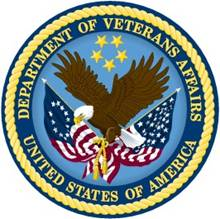 November 2015Documentation Version 1.4Office of Information and Technology Enterprise Systems Engineering Project Management Office.Revision HistoryTable of Contents1.	Background	11.1.	Purpose	11.2.	Scope	11.3.	Pre-Requisite Considerations	12.	Patch SD*5.3*620 – PCMM Web Data Extracts	22.1.	Data Extract Instructions	22.2.	Assign PCMM DATA EXTRACTS Security Key	32.2.1.	Determine Extract File Space Requirement	52.3.	Execute Data Extract Routines	62.4.	FTP Extract Files	82.5.	Validate Extract Files After FTP	113.	SD*5.3*603 – PCMM Web Legacy Changes	113.1.	Pre-Requisites Considerations	113.2.	Pre-Installation Instructions	123.2.1.	Assign XUMGR Security Key	123.2.2.	Determine PCMM Global Backup Space Requirement	133.2.3.	Backup PCMM Files	133.2.4.	Check Audited Fields	143.3.	Installation Overview	163.4.	Installation Instructions	163.5.	Post-Installation Instructions	173.5.1.	Validate Application Proxy User	173.5.2.	Standard Position Cleanup	183.5.3.	Turn Auditing On (If Applicable)	193.5.4.	Add Web Service Username and Password	193.5.5.	PCMM Web Application Installation	213.5.6.	Delete Post Installation Processing Routines	213.5.7.	Install OR*3.0*387	213.5.8.	Remove Legacy PCMM GUI from User Computers	213.5.9.	Recovery Steps	214.	Patch OR*3.0*387 – PCMM Web Team Display Enhancements to CPRS	234.1.	Installation Overview	234.2.	Pre-Installation Instructions	234.3.	Installation Instructions	234.4.	Post-Installation Instructions	245.	Patches WEB 1*1 and WEB 1*2 Installation	246.	PCMM Web VistA Patch Rollback	246.1.	Patch SD*5.3*603	246.2.	Patch SD*5. 3*620	256.3.	Patch OR*3.0*387	256.4.	WEBP*1*1	256.5.	WEBP*1*2	256.6.	Additional Information and Example	26Backing Up Transport Globals	267.	Appendix A – Patch Description WEB*1*1	298.	Appendix B – Patch Description WEB*1*2	319.	Appendix C – Patch Description SD*5.3*620	3410.	Appendix D – Patch Description SD*5.3*603	3911.	Appendix E – Patch Description OR*3.0*387	4912.	Appendix F – Sample Install Record SD*5.3*620	5313.	Appendix G – Sample Install Record SD*5.3*603	5414.	Appendix H – Sample Install Record OR*3.0*387	5715.	Appendix I – Check HealtheVet Web Service Client (HWSC) Configuration	58BackgroundThis is the Patient-Centered Management Module Web Installation Guide. This guide contains step-by-step instructions for installing the VistA patches required to support the PCMM Web application.The following patches are available with this release:PCMM Web Informational Patch:WEBP*1*1 - Patient-Centered Management Module (PCMM) WebVistA Patches:SD*5.3*620 – PCMM DATA EXTRACTS (Release April 2015)SD*5.3*603 – PCMM WEB LEGACY CHANGESThe VistA software for this patch is released as a KIDS host file. It may be downloaded from a secured FTP site as directed by the PCMM Web Implementation Team.OR*3.0*387 – PCMM WEB TEAM DISPLAY ENHANCEMENTS TO CPRSThe VistA software for this patch is released as a KIDS host file. It may be downloaded from a secured FTP site as directed by the PCMM Web Implementation Team.NOTE: These patches are to be staggered when implementing into production and not to be installed all at once. This installation includes a Data Migration and that must be executed separately on the PCMM Web server in between the installation of SD*5.3*620 and SD*5.3*603. A CPRS Header Update job must be executed on the PCMM Web server between the installation of SD*5.3.603 and OR*3.0.*387. The installation of all patches must be coordinated between VistA and PCMM Web.PurposeThe purpose of this Installation Guide specifies how the Patient-Centered Management Module web application will be evaluated and subsequently deployed within the Office of Enterprise Development (OED). ScopeThe scope of this plan encompasses the PCMM Web application, and related responsibilities. The plan specifies:Pre-requisites for installing PCMM Web and PCMM Data Extracts.Acceptance – a decision to manage the risk as falling within an acceptable risk tolerance range.Pre-Requisite ConsiderationsThe following are pre-requisite considerations for the PCMM Web application installation:Verify the user installing the PCMM Web has access to the National Patch Module and Forum to retrieve patches.The user knows how to install VistA Patches.The user knows how to retrieve files from the Host File System (HFS).The user has knowledge of Linux or VMS systems.The user must have the XUMGR and XUPROGMODE security keys.The user will execute the extract options on the “back-end” database server, where applicable.Executing the extract routines requires access to the Caché (M) command line. (programmer prompt).Executing patch SD*5.3*603 requires access to the Caché (M) command line (programmer prompt).Patch SD*5.3*620 – PCMM Web Data ExtractsOn April 9, 2015 (compliance date), Patch SD*5.3*620 was released. Therefore, all sites should have installed Patch SD*5.3*620 into production. This patch introduced menu options that will be used to extract PCMM data from the site’s local Vista system. During deployment, each site is expected to FTP the extract files to the PCMM Web project team. These files will be used to perform data validation during PCMM Web Deployment.IMPORTANT: DO NOT run the Post Installation instructions in this patch on the Production System until the site is scheduled to begin the PCMM Data Mitigation process. Each site will be scheduled for deployment and will receive notification from the Implementation Manager indicating the planned deployment date. In addition, the extraction menu options in the SD*5.3*620 patch should not be executed before the Data Validation process begins.Each site will be contacted by the PCMM Implementation Manager to schedule PCMM Data Mitigation.This patch may be installed with users on the system. This patch should take less than 5 minutes to install. The file extract processing may be system resource intensive. It is recommended to schedule the post installation steps for non-peak hours.Data Extract InstructionsThese steps are executed once the site is scheduled for PCMM Web deployment. The steps below are preparation for data migration efforts.  All sites are required to participate in the data migration prior to going live with the PCMM Web application.  The Implementation Manager will schedule your site for deployment and schedule the Data Extract date.  Legacy PCMM users must be off the system and complete with data entry during the data migration.NOTE: DO NOT run the extract options detailed on your Production system until your site has been scheduled to begin the PCMM Data Mitigation process and deployment.  An Implementation Manager will contact your site to schedule the PCMM Data Migration.You may test the extract functionality in your site’s Test Account, but do not perform the FTP steps in section 2.5. On the test systems, extracts can run at any time to verify functionality.Execute the extracts on the “back-end” database server (i.e., ecp node), where applicable, by staff with Caché (M) command line (programmer prompt) access and privileges (i.e., programmer mode access).The extract processing may be system resource intensive because Patient Team Assignment Extract and Patient Team Position extracts will be extracting all patients assigned to a PCMM Team. This process may take a substantial amount of time to complete due to the large file sizes. Ensure that the site’s system has enough space to support storage of these files.Estimated Extract File sizes. The timing will vary site to site.SIZE            STN    FILE_NAME                                 TIMING--------------------------------------------------------------------------------50MB – 85MB    <SITE#>_PCMMPATIENTTEAMASSIGNMENT.TXT             4 – 12 HOURS45MB – 80MB    <SITE#>_PCMMPATIENTTEAMPOSITIONASSIGNMENT.TXT     4 – 12 HOURS685KB – 1.5MB  <SITE#>_PCMMPOSITIONASSIGNMENTHISTORY.TXT         2 – 10 MINUTES145KB – 290KB  <SITE#>_PCMMPRECEPTORASSIGNMENTHISTORY.TXT        2 – 10 MINUTES30KB – 40KB    <SITE#>_PCMMTEAMHISTORY.TXT                       2 – 10 MINUTES300KB – 400KB  <SITE#>_PCMMTEAMPOSITIONHISTORY.TXT               2 – 10 MINUTES495KB – 610KB  <SITE#>_PCMMTEAMPOSITION.TXT                      2 – 10 MINUTES35KB – 40KB    <SITE#>_PCMMTEAM.TXT                              2 – 10 MINUTESIt is recommended to perform this extract during non-peak hours. The extract should run after all PCMM Legacy users are logged off the system.Run on the last business day before your scheduled installation/deployment date and schedule the extract for non-peak hours. Users should cease data entry in PCMM Web prior to the extract. If data entry is still in progress, some data may not be captured in the extract and may not be included in data migration.NOTE: DO NOT RUN the extract options until the site has been scheduled to begin data migration. The implementation coordinator will contact the site with the scheduled date for data migration and additional assistance.The Patient Team Assignment Extract makes a copy of all patients assigned to a PCMM Team. This process will take a while due to the size of the extract. Additionally, this applies for the Patient Team Position Assignment Extract.Complete the following three steps to perform the data extracts  for PCMM dataAssign the PCMM DATA EXTRACTS Security Key to yourself or the user who will be performing the extract.Determine extract file space requirement.Execute the data extract options. FTP the extract files. Assign PCMM DATA EXTRACTS Security KeyThe user that runs the extracts will need the PCMM DATA EXTRACTS Security Key. The security key must be assigned before the extract files can be created.Use the Menu Management option:          Core Applications ...          Device Management ...   FM     VA FileMan ...          Manage MailMan...          Menu Management ...          Programmer Options ...          Operations Management ...          Information Security Officer Menu ...          TaskMan Management ...          User Management ...   HL7    HL7 Main Menu ...   VDEF   VDEF Configuration and Status ...          Application Utilities ...          Capacity Planning ...          FileMan Access for the OIG ...Select Systems Manager Menu <TEST ACCOUNT> Option: Menu Management          Edit options          Key Management ...          Secure Menu Delegation ...          Restrict Availability of Options          Option Access By User          List Options by Parents and Use          Fix Option File Pointers          Help Processor ...   OPED   Screen-based Option Editor          Display Menus and Options ...          Menu Rebuild Menu ...          Out-Of-Order Set Management ...          See if a User Has Access to a Particular Option          Show Users with a Selected primary MenuSelect Menu Management <TEST ACCOUNT> Option: Key Management          Allocation of Security Keys          De-allocation of Security Keys          Enter/Edit of Security Keys          All the Keys a User Needs          Change user's allocated keys to delegated keys          Delegate keys          Keys For a Given Menu Tree          List users holding a certain key          Remove delegated keys          Show the keys of a particular userSelect Key Management <TEST ACCOUNT> Option: Allocation of Security KeysAllocate key: PCMM DATA EXTRACTS		enter the security key nameAnother key: Holder of key: <User Name>			enter the user’s nameAnother holder: You've selected the following keys: PCMM DATA EXTRACTS	You've selected the following holders: <User Name>You are allocating keys.  Do you wish to proceed? YES// PCMM DATA EXTRACTS	being assigned to:     <User Name>If the user was logged on before the key was assigned, log off, and then log on again. A user’s security keys are determined at logon time.Determine Extract File Space RequirementUse the following information to determine how much disk space will be required to store the PCMM extract files.  The extract files are written to the directory defined as the primary HFS (Host File System) for the site’s VistA instance.  The name of this directory may be found by executing the following command from the M command line:W $$DEFDIR^%ZISH()Ensure there is sufficient available free disk space on the disk where this directory is located based on the calculation detailed below.Run the following commands to determine the record count for each file at the site. The number in red is the record count in each file.CHEYL12>D ^%GDevice: Right margin: 80 => Screen size for paging (0=nopaging)? 24 => For help on global specifications DO HELP^%GGlobal ^SCPT(404.42,0 -- NOTE: translation in effect^SCPT(404.42,0)="PATIENT TEAM ASSIGNMENT^404.42PIA^77123^76507"Global ^SCPT(404.43,0 -- NOTE: translation in effect^SCPT(404.43,0)="PATIENT TEAM POSITION ASSIGNMENT^404.43PI^84688^83574"Global ^SCTM(404.51,0 -- NOTE: translation in effect^SCTM(404.51,0)="TEAM^404.51^1061^1059"Global ^SCTM(404.52,0 -- NOTE: translation in effect^SCTM(404.52,0)="POSITION ASSIGNMENT HISTORY^404.52PIA^2316^1972"Global ^SCTM(404.53,0 -- NOTE: translation in effect^SCTM(404.53,0)="PRECEPTOR ASSIGNMENT HISTORY^404.53PIA^156^146"Global ^SCTM(404.57,0 -- NOTE: translation in effect^SCTM(404.57,0)="TEAM POSITION^404.57IA^5544^5479"Global ^SCTM(404.58,0 -- NOTE: translation in effect^SCTM(404.58,0)="TEAM HISTORY^404.58PIAO^1079^1076"Global ^SCTM(404.59,0 -- NOTE: translation in effect^SCTM(404.59,0)="TEAM POSITION HISTORY^404.59PIA^5364^5301"To determine the size requirements, multiply the record count by the record size for each file. Add these totals together and then add 25%. The result should be the approximate disk space (in bytes) required for the local storage of the extract files. (For example, divide by 1024 for KB; 1,048,576 for MB.)This same calculation may be used in  Section 3.2.2 Determine Backup File Space Requirement below to calculate disk space needed to backup the PCMM globals.Execute Data Extract RoutinesThe extract processing may be system resource intensive. It is recommended to schedule this for non-peak hours.	
The data extract files are stored in the host file default directory on the site’s system. This path will display on the screen as the extracts are run. Disk space may be verified before running the extract file using this command:W $ZF(-1,$S($system.Version.GetCompBuildOS()["UNIX":"df -h", $system.Version.GetCompBuildOS()["VMS": "show device D /unit=byte")),!The SCMC PCMM EXTRACT ROUTINES option may be assigned to a user’s Secondary Menu Options, and executed from any menu. Or, executed using D ^XUP at the Caché command prompt, then enter SCMC PCMM EXTRACT ROUTINES at the option prompt. The list of eight extracts will display. Execute each data extract by following the steps below:The Patient Team Assignment Extract and Patient Team Position Assignment Extract may take several hours to run. DO NOT run the extracts at the same time. It is recommended patient extracts run during non-peak/off hours. Run the smaller extracts before the Patient Team Assignment Extract and Patient Team Position Assignment Extract.Extract files should run one at a time to avoid interruption of service or slower response times.Step 2VISTA>D ^XUPSetting up programmer environmentThis is a TEST account.Terminal Type set to: C-VT320Select OPTION NAME: SCMC PCMM EXTRACT ROUTINES       SCMC PCMM Extract Routines          Team File Extract          Team History File Extract          Team Position File Extract          Team Position History Extract          Patient Team Assignment Extract *          Patient Team Position Assignment Extract*          Position Assignment History Extract          Preceptor Assignment History Extract*Note: Patient Team Assignment Extract and Patient Team Position Assignment Extract will take the longest. Expect that these two extracts will take several hours.Select SCMC PCMM Extract Routines <TEST ACCOUNT> Option: Example:Select SCMC PCMM Extract Routines <TEST ACCOUNT> Option: Team File Extract<directory name> will display hereRepeat these steps for each of the menu options. Eight extract files will be created. Each file name is prefixed with the local site number. FTP the following the extracts to the PCMM Web Data Migration Staging Server.<site#>_PCMMPATIENTTEAMASSIGNMENT.TXT<site#>_PCMMPATIENTTEAMPOSITIONASSIGNMENT.TXT<site#>_PCMMPOSITIONASSIGNMENTHISTORY.TXT<site#>_PCMMPRECEPTORASSIGNMENTHISTORY.TXT<site#>_PCMMTEAM.TXT<site#>_PCMMTEAMHISTORY.TXT<site#>_PCMMTEAMPOSITION.TXT<site#>_PCMMTEAMPOSITIONHISTORY.TXTFTP Extract FilesNOTE: The extract files should be transmitted immediately after completion. Before the FTP process, contact the PCMM Web Systems Administrator via email at REDACTED and request your Username and Password before sending the files. The Systems Administrator will confirm the files have arrived.Secure FTP is required to copy the extract files to the PCMM Web Data Migration Staging Server. The FTP extract file location is: REDACTEDCaché (M) command line:NOTE: 442 is a sample station number and used as an example.VISTA>S X=$ZF(-1,sftp station_<site#>@10.208.148.20)Connecting to 10.208.148.20...station_442@10.208.148.20’s password: passwordsftp> cd jailsftp> lcd <directory name>	(directory where extract files reside, from above)sftp> mput <site#>_PCMM*.TXTUploading ...    sftp> ls -l 442_PCMM*.TXT	(check transferred files)File list ...sftp> quitVISTA>Linux ExampleList filesVISTA>S X=$ZF(-1, “ls /u06/CHEYL12/442_PCMM*”) (directory where extract files reside, from above/u06/CHEYL12/442_PCMMPATIENTTEAMASSIGNMENT.TXT/u06/CHEYL12/442_PCMMPATIENTTEAMPOSITIONASSIGNMENT.TXT/u06/CHEYL12/442_PCMMPOSITIONASSIGNMENTHISTORY.TXT/u06/CHEYL12/442_PCMMPRECEPTORASSIGNMENTHISTORY.TXT/u06/CHEYL12/442_PCMMTEAMHISTORY.TXT/u06/CHEYL12/442_PCMMTEAMPOSITIONHISTORY.TXT/u06/CHEYL12/442_PCMMTEAMPOSITION.TXT/u06/CHEYL12/442_PCMMTEAM.TXTVISTA>FTPVISTA>S x=$ZF(-1,”sftp station_442@10.208.148.20”)    Connecting to 10.208.148.20...station_442@10.208.148.20’s password: passwordsftp> cd jailsftp> lcd /u06/CHEYL12/ (directory where extract files reside, from above)sftp> mput 442_PCMM*.TXTUploading 442_PCMMPATIENTTEAMASSIGNMENT.TXT to /jail/442_PCMMPATIENTTEAMASSIGNMT442_PCMMPATIENTTEAMASSIGNMENT.TXT             100% 9461KB   4.6MB/s   00:02    Uploading 442_PCMMPATIENTTEAMPOSITIONASSIGNMENT.TXT to /jail/442_PCMMPATIENTTEAT442_PCMMPATIENTTEAMPOSITIONASSIGNMENT.TXT     100% 7423KB   7.3MB/s   00:01    Uploading 442_PCMMPOSITIONASSIGNMENTHISTORY.TXT to /jail/442_PCMMPOSITIONASSIGNT442_PCMMPOSITIONASSIGNMENTHISTORY.TXT         100%  171KB 170.5KB/s   00:01    Uploading 442_PCMMPRECEPTORASSIGNMENTHISTORY.TXT to /jail/442_PCMMPRECEPTORASSIT442_PCMMPRECEPTORASSIGNMENTHISTORY.TXT        100%   14KB  14.2KB/s   00:00    Uploading 442_PCMMTEAM.TXT to /jail/442_PCMMTEAM.TXT442_PCMMTEAM.TXT                              100%   85KB  85.0KB/s   00:00    Uploading 442_PCMMTEAMHISTORY.TXT to /jail/442_PCMMTEAMHISTORY.TXT442_PCMMTEAMHISTORY.TXT                       100%   44KB  43.6KB/s   00:00    Uploading 442_PCMMTEAMPOSITION.TXT to /jail/442_PCMMTEAMPOSITION.TXT442_PCMMTEAMPOSITION.TXT                      100%  631KB 631.4KB/s   00:00    Uploading 442_PCMMTEAMPOSITIONHISTORY.TXT to /jail/442_PCMMTEAMPOSITIONHISTORY.T442_PCMMTEAMPOSITIONHISTORY.TXT               100%  175KB 175.2KB/s   00:00    sftp> ls -l 442_PCMM*.TXT			check transferred files-rwxr-xr-x    0 585      502       1327830 Oct 15 16:14 442_PCMMPATIENTTEAMASSIT-rwxr-xr-x    0 585      502       7601008 Oct 15 16:14 442_PCMMPATIENTTEAMPOSIT-rwxr-xr-x    0 585      502        174610 Oct 15 16:14 442_PCMMPOSITIONASSIGNMT-rwxr-xr-x    0 585      502         14535 Oct 15 16:14 442_PCMMPRECEPTORASSIGNT-rwxr-xr-x    0 585      502         91879 Oct 15 16:14 442_PCMMTEAM.TXT-rwxr-xr-x    0 585      502         48604 Oct 15 16:14 442_PCMMTEAMHISTORY.TXT-rwxr-xr-x    0 585      502        646586 Oct 15 16:14 442_PCMMTEAMPOSITION.TXT-rwxr-xr-x    0 585      502        179384 Oct 15 16:14 442_PCMMTEAMPOSITIONHISTsftp> quitVISTA>VMS ExampleList filesVISTA>S X=$ZF(-1, “dir user$:[temp]442_PCMM*.TXT”)Directory USER$:[TEMP]442_PCMMPATIENTTEAMASSIGNMENT.TXT;1442_PCMMPATIENTTEAMPOSITIONASSIGNMENT.TXT;1442_PCMMPOSITIONASSIGNMENTHISTORY.TXT;1442_PCMMPRECEPTORASSIGNMENTHISTORY.TXT;1                    442_PCMMTEAM.TXT;4442_PCMMTEAMHISTORY.TXT;4               442_PCMMTEAMPOSITION.TXT;1442_PCMMTEAMPOSITIONHISTORY.TXT;3Total of 8 files.VISTA>FTPNOTE: Ensure the sftp “traffic” messages in the Linux example above display or the files will need to be transferred individually.VISTA>S X=$ZF(-1, “sftp station_442@10.208.148.20”)station_442@10.208.148.20’s password:sftp> cd jail/jailsftp> lcd USER$:[TEMP]USER$:[temp]sftp> mput 442_PCMM*.TXTorsftp> put 442_PCMMPATIENTTEAMASSIGNMENT.TXT442_PCMMPATIENTTEAMASSIGNMENT.TXT |  192B |   0.2 kB/s | TOC: 00:00:01 | 100%sftp> put 442_PCMMPATIENTTEAMPOSITIONASSIGNMENT.TXT442_PCMMPATIENTTEAMPOSITIONASSIGN |  337B |   0.3 kB/s | TOC: 00:00:01 | 100%sftp> put 442_PCMMPOSITIONASSIGNMENTHISTORY.TXT442_PCMMPOSITIONASSIGNMENTHISTORY |  387B |   0.4 kB/s | TOC: 00:00:01 | 100%sftp> put 442_PCMMPRECEPTORASSIGNMENTHISTORY.TXT442_PCMMPRECEPTORASSIGNMENTHISTOR |  182B |   0.2 kB/s | TOC: 00:00:01 | 100%sftp> put 442_PCMMTEAM.TXT442_PCMMTEAM.TXT                  |  324B |   0.3 kB/s | TOC: 00:00:01 | 100%sftp> put 442_PCMMTEAMHISTORY.TXT442_PCMMTEAMHISTORY.TXT           |  108B |   0.1 kB/s | TOC: 00:00:01 | 100%sftp> put 442_PCMMTEAMPOSITION.TXT442_PCMMTEAMPOSITION.TXT          |  936B |   0.9 kB/s | TOC: 00:00:01 | 100%sftp> put 442_PCMMTEAMPOSITIONHISTORY.TXT442_PCMMTEAMPOSITIONHISTORY.TXT   |  152B |   0.1 kB/s | TOC: 00:00:01 | 100%sftp> ls -l 442_PCMM*.TXT			check transferred files-rw-r--r--    0 585      502           192 Sep  9 15:07 442_PCMMPATIENTTEAMASSIT-rw-r--r--    0 585      502           337 Sep  9 15:08 442_PCMMPATIENTTEAMPOSIT-rw-r--r--    0 585      502           387 Sep  9 15:08 442_PCMMPOSITIONASSIGNMT-rw-r--r--    0 585      502           182 Sep  9 15:09 442_PCMMPRECEPTORASSIGNT-rw-r--r--    0 585      502           324 Sep  9 15:09 442_PCMMTEAM.TXT-rw-r--r--    0 585      502           108 Sep  9 15:10 442_PCMMTEAMHISTORY.TXT-rw-r--r--    0 585      502           936 Sep  9 15:10 442_PCMMTEAMPOSITION.TXT-rw-r--r--    0 585      502           152 Sep  9 15:10 442_PCMMTEAMPOSITIONHISTsftp> quitVISTA>Validate Extract Files After FTPOnce the FTP process is complete, run the following programmer prompt to validate checksum:!md5sum /srv/vista/iro/user/hfs/###_PCMM*SD*5.3*603 – PCMM Web Legacy ChangesNOTE: The SD*5.3*603 patch will be installed after the Data Migration team completes the data validation. The purpose of the SD*5.3*603 patch is to install the VistA changes needed to support PCMM Web and to remove all user access for the Legacy PCMM GUI. Additionally, The PCMM NIGHTLY TASK job in TaskMan is no longer needed. Pre-Requisites ConsiderationsThe following are pre-requisite considerations for the SD*5.3*603 patch installation:The installer must logon to the “back-end” database server, where applicable, to install the SD*5.3*603 patch.The installer must have access to the Caché (M) command line (programmer prompt).The installer must have the XUMGR security key to create the application proxy user record properly. Also XUPROGMODE and XUAUDITING security keys.The installer should turn on terminal logging to assist in possible trouble-shooting.SD*5.3*603 patch may be installed with users on the system and may take 15-20 minutes to install. However, one background process could take several hours to install. A MailMan Message will be sent after the installation is complete.  There are several manual post-installation steps to complete. Ensure to follow the steps below.Only the following sites need to perform the Standard Position Cleanup step detailed in the Post-Installation Instructions.501 – NEW MEXICO HCS512 – BALTIMORE MD VAMC528 – UPSTATE NEW YORK HCS548 – WEST PALM BEACH VAMC558 – DURHAM VAMC590 – HAMPTON (VAMC)598 – CENTRAL ARKANSAS HCS614 – MEMPHIS VAMC644 – PHOENIX VAMC679 – TUSCALOOSAPre-Installation InstructionsLogon to the “back-end” database (i.e., ecp) server to install the SD*5.3*603 patch.Turn on terminal logging to assist in possible trouble-shooting.Assign the XUMGR, XUAUDITING, and XUPROGMODE security keys if not assigned.Determine space requirements for backup of PCMM globals.Backup the globals containing PCMM files. Backup globals during non-peak hours. See Section 2.2.1 Determine Extract File Space Requirement, above, to determine disk space requirement.If auditing is ON for the Outpatient Encounter (409.68) file, complete the following:Note which fields are being audited.Turn auditing OFF.Assign XUMGR Security KeyAssign XUMGR security key to the user (New Person File) that installs the SD*5.3*603 patch, following site procedures for Security Key installations. This key is required to create the application proxy user record.Use the Menu Management option:          Core Applications ...          Device Management ...   FM     VA FileMan ...          Manage MailMan ...          Menu Management ...          Programmer Options ...          Operations Management ...          Information Security Officer Menu ...          Taskman Management ...          User Management ...   HL7    HL7 Main Menu ...   VDEF   VDEF Configuration and Status ...          Application Utilities ...          Capacity Planning ...          FileMan Access for the OIG ...Select Systems Manager Menu <TEST ACCOUNT> Option: Menu Management          Edit options          Key Management ...          Secure Menu Delegation ...          Restrict Availability of Options          Option Access By User          List Options by Parents and Use          Fix Option File Pointers          Help Processor ...   OPED   Screen-based Option Editor          Display Menus and Options ...          Menu Rebuild Menu ...          Out-Of-Order Set Management ...          See if a User Has Access to a Particular Option          Show Users with a Selected primary MenuSelect Menu Management <TEST ACCOUNT> Option: Key Management          Allocation of Security Keys          De-allocation of Security Keys          Enter/Edit of Security Keys          All the Keys a User Needs          Change user’s allocated keys to delegated keys          Delegate keys          Keys For a Given Menu Tree          List users holding a certain key          Remove delegated keys          Show the keys of a particular userSelect Key Management <TEST ACCOUNT> Option: Allocation of Security KeysAllocate key: XUMGR  		enter the security key nameAnother key: Holder of key: <User Name>		enter the user’s nameAnother holder: You’ve selected the following keys: XUMGRYou’ve selected the following holders: <User Name>You are allocating keys.  Do you wish to proceed? YES// XUMGR being assigned to:     <User Name>Determine PCMM Global Backup Space RequirementRefer to See Section 2.2.1 Determine Extract File Space Requirement, above, to determine disk space  required to store the PCMM data global backup files.Backup PCMM FilesCaché (M) command line:VISTA>DO ^%GOGlobal outputDevice: <directory name>pcmmBKUPS.gbl	Parameters? “WNS” =>Description (^ for self-loading): PCMM VistA FilesAll Globals? No => NoGlobal ^SCPTGlobal ^SCTMGlobal ^2 globals selected from 456 available globals.SCPT      SCTM2 globals writtenVISTA>Check Audited FieldsBefore installing the SD*5.3*603 patch, verify if any fields are audited in the Outpatient Encounter File and then turn off auditing.  If auditing occurs, the Outpatient Encounter File consumes a large amount of disk space when creating a new ACOD index on the file.VISTA>D P^DIVA FileMan 22.0Select OPTION: ??   Choose from:   1            ENTER OR EDIT FILE ENTRIES   2            PRINT FILE ENTRIES   3            SEARCH FILE ENTRIES   4            MODIFY FILE ATTRIBUTES   5            INQUIRE TO FILE ENTRIES   6            UTILITY FUNCTIONS   7            OTHER OPTIONS   8            DATA DICTIONARY UTILITIES   9            TRANSFER ENTRIESSelect OPTION: 7  OTHER OPTIONSSelect OTHER OPTION: ??   Choose from:   1            FILEGRAMS   2            ARCHIVING   3            AUDITING   4            SCREENMAN   5            STATISTICS   6            EXTRACT DATA TO FILEMAN FILE   7            DATA EXPORT TO FOREIGN FORMAT   8            IMPORT DATA   9            BROWSERSelect OTHER OPTION: 3  AUDITINGSelect AUDIT OPTION: ??   Choose from:   1            FIELDS BEING AUDITED   2            DATA DICTIONARIES BEING AUDITED   3            PURGE DATA AUDITS   4            PURGE DD AUDITS   5            TURN DATA AUDIT ON/OFFSelect AUDIT OPTION: 1  FIELDS BEING AUDITED START WITH WHAT FILE: NEW PERSON// 409.68  OUTPATIENT ENCOUNTER                                          (4385969 entries)      GO TO WHAT FILE: OUTPATIENT ENCOUNTER// NOTE: If any fields are being audited, a list will display. If no fields are displayed, skip the steps below.Select AUDIT OPTION:Example:In this example, the two fields used to create the Outpatient Encounters ACOD index have auditing turned on.Select AUDIT OPTION: 1  FIELDS BEING AUDITED START WITH WHAT FILE: OUTPATIENT ENCOUNTER//       GO TO WHAT FILE: OUTPATIENT ENCOUNTER// DEVICE:   HOME  (CRT)    Right Margin: 80// AUDITED FIELDS                                 SEP 22,2014  17:52    PAGE 1FILE       NUMBER     LABEL                 TYPE             AUDIT409.68     .02        PATIENT               POINTER          YES, ALWAYS409.68     .07        CHECK OUT PROCESS CO  DATE/TIME        EDITED OR DELETEDSelect AUDIT OPTION: Make note of the field(s) and audit value(s) to reference when turning auditing back on after the ACOD index completed MailMan message is received.Turn off auditingSelect AUDIT OPTION: 5  TURN DATA AUDIT ON/OFFAUDIT FROM WHAT FILE: OUTPATIENT ENCOUNTER// Select FIELD: .02  PATIENT   yAUDIT: y// NOSelect FIELD: .07  CHECK OUT PROCESS COMPLETION   eAUDIT: e// NOSelect FIELD: Select AUDIT OPTION: 1  FIELDS BEING AUDITED START WITH WHAT FILE: OUTPATIENT ENCOUNTER//       GO TO WHAT FILE: OUTPATIENT ENCOUNTER// Select AUDIT OPTION:Installation OverviewDownload SD_53_603.KID file from secure FTP site. The PCMM Implementation Team will provide the site URL and credentials.The pre-installation routine will delete the current Standard Position reference file. A new gold version will be created by this installation. The pre-installation routine will be automatically deleted when the install is completed.The main installation will update routines, data dictionaries, options, and remote procedure definitions as detailed in the patch description.The post-installation routine will:Add or update HWSC server and web service file entries.Add the application proxy user.Convert Patient Team Position Assignment: Status (404.43/.12) from NA to IU. The installation process may pause while this is performed.Un-schedule the legacy PCMM Nightly Task from TaskMan.Place PCMM Legacy Menus out-of-order.Change SCMC PCMM GUI WORKSTATION to SCMC PCMMR WEB USER MENU. The installation process may pause while this is performed.Build the new C cross reference for Patient Team Position Assignment file.Build the new ACOD index for the Outpatient Encounters file. This will be submitted to TaskMan. A MailMan message is sent after the completion of this process.Delete the trigger (FTEXR) on Position Assignment History File (404.52): FTE Equivalent (.09).Create missing ACOD index records in the Outpatient Encounters fileAdd two records to the Team Purpose file – PRIMARY CARE - NVCC and PRIMARY CARE – HBPC.NOTE: Depending on the file size and system, building the ACOD index may take an extended time to complete. Installation InstructionsThis patch is a part of a phased, coordinated process for deploying PCMM Web.  The site will be contacted by the PCMM Web Implementation Team and given credentials to the secure FTP site. The file can then be downloaded to the site.Download the SD_53_603.KID file.From the Kernel Installation and Distribution System Menu, select the Installation Menu, then the Load a Distribution option. At this prompt: Enter a Host File: enter the directory name and file name of the KIDS file; Example: user$:[temp]SD_53_603.KIDRespond YES when prompted to continueFrom this Kernel Installation and Distribution System Menu, you may also select to use the following options. Verify Checksums in Transport Global – This option will allow you to ensure the integrity of the routines that are in the transport global.Compare Transport Global to Current System – This option will allow you to view all changes that will be made when this patch is installed. It compares all components of this patch (i.e., routines, DDs, templates, etc.).Backup a Transport Global – This option will create a backup message of any routines exported with this patch. It will not backup any other changes such as DDs or templates.From the Kernel Installation and Distribution System Menu, select the Install Package(s) option and choose the patch to install.  Enter SD*5.3*603.When prompted ‘Want KIDS to Rebuild Menu Trees Upon Completion of Install? NO//’ respond NO.When prompted ‘Want KIDS to INHIBIT LOGONs during the install? NO//’ respond NO.When prompted ‘Want to DISABLE Scheduled Options, Menu Options, and Protocols? NO//’ respond NO.If prompted ‘Delay Install (Minutes):  (0 – 60): 0//’ respond 0.Post-Installation InstructionsValidate Application Proxy User.Standard Position Cleanup, if applicable.If auditing was turned OFF for the Outpatient Encounter (409.68) file during Pre-Installation and the MailMan message is received for the ACOD index build, turn auditing ON for the fields that were being audited.The CPRS PC Details web service requires a username and password.  Update the Web Service Configuration.Email the PCMM Web development team once the Patch SD*5.3*603 installation is complete. Please note the site information in the body of your e-mail. The PCMMR team e-mail address is:REDACTEDValidate Application Proxy UserVerify the application proxy user was created correctly using FileMan. Verify one Secondary Menu Options – SCMC PCMMR APP PROXY MENU, and User Class – APPLICATION PROXY (shown below) are included.VISTA>DO P^DISelect OPTION: INQUIRE TO FILE ENTRIES  OUTPUT FROM WHAT FILE: NEW PERSON//Select NEW PERSON NAME: SCMC,APPLICATION PROXYANOTHER ONE:STANDARD CAPTIONED OUTPUT? Yes//   (Yes)Include COMPUTED fields:  (N/Y/R/B): NO// BOTH Computed Fields and Record Number (IEN)DISPLAY AUDIT TRAIL? No//   NONAME: SCMC,APPLICATION PROXY  DATE ENTERED: FEB 27, 2014         CREATOR: INNIS,JOHNSECONDARY MENU OPTIONS: SCMC PCMMR APP PROXY MENU  TIMESTAMP: 63278,58937User Class: APPLICATION PROXY        ISPRIMARY: Yes  PSIM UPDATE USER: INNIS,JOHN       PSIM UPDATE DT: FEB 27, 2014@15:49:11  PROVIDER KEY ©: 0Standard Position CleanupONLY the following sites listed below need to complete the standard position cleanup steps:501 – NEW MEXICO HCS512 – BALTIMORE MD VAMC528 – UPSTATE NEW YORK HCS548 – WEST PALM BEACH VAMC558 – DURHAM VAMC590 – HAMPTON (VAMC)598 – CENTRAL ARKANSAS HCS614 – MEMPHIS VAMC644 – PHOENIX VAMC679 – TUSCALOOSANOTE: Only run this routine once, per site listed above. If the routine needs to run again, first restore the backup of the original global. This process will log records changed in the ^XTMP(“SCMCFPOS”) global and retained for 1 year. 
If a site other than listed above runs the routine, no changes will occur.Steps:Backup the global:VISTA>DO ^%GOGENDevice: <directory name>teampositionbkup.gblParameter“? "”NS" =>Warning:  Use“a”"V" format to avoid problems with control characters.Global ^SCTM(404.57Global ^VISTA>Run the cleanup routine.  NOTE: It is very important to notify the Implementation Manager if this step fails for any reason.VISTA>DO EN^SCMCFPOSVISTA>Delete this routine (SCMCFPOS) upon successful installation of this patch.  Turn Auditing On (If Applicable)If auditing was turned off before this patch was installed, follow steps below to turn it back on. If auditing was not turned on, skip the step below and continue to the 8.5.5 PCMM Web Application Installation section. After receiving the MailMan message that the ACOD Index build has completed, auditing may be turned back on for the fields that were turned off above.For the “Select FIELD:” prompt(s) enter the field(s) made note of above.For the “AUDIT:” prompt(s) enter the value(s) made note of above.Select AUDIT OPTION: 5  TURN DATA AUDIT ON/OFFAUDIT FROM WHAT FILE: OUTPATIENT ENCOUNTER// Select FIELD: .02  PATIENT   nAUDIT: n// YES, ALWAYSSelect FIELD: .07  CHECK OUT PROCESS COMPLETION   nAUDIT: n// EDITED OR DELETEDSelect FIELD: Select AUDIT OPTION:Add Web Service Username and PasswordFollow these steps to add a username and password to the web service configuration.  The password will be supplied by the Implementation Manager.VISTA>D ^XUPSetting up programmer environmentThis is a TEST account.Terminal Type set to: C-VT320Select OPTION NAME: XOBW WEB SERVER MANAGER       Web Server ManagerWeb Server ManagerWeb Server Manager            Mar 02, 2015@16:58:15          Page:    1 of    1                        HWSC Web Server Manager                      Version: 1.0     Build: 31ID    Web Server Name           IP Address or Domain Name:Port                  1    *PCMMR                     REDACTED 2    *PCMMR TEST                REDACTED          Legend:  *Enabled                                                     AS  Add Server                          TS  (Test Server)ES  Edit Server                         WS  Web Service ManagerDS  Delete Server                       CK  Check Web Service AvailabilityEP  Expand Entry                        LK  Lookup Key ManagerSelect Action:Quit// ES   Edit Server  Select Web Server:  (1-2): 1NAME: PCMMR// SERVER: REDACTED// PORT: 80// DEFAULT HTTP TIMEOUT: 30// STATUS: ENABLED// Security Credentials====================LOGIN REQUIRED: NO// y  YESUSERNAME: CPRSClientWant to edit PASSWORD (Y/N): yEnter a new PASSWORD: *******Please re-type the new password to show that I have it right: *******Ok, password has been changed!SSL Setup=========SSL ENABLED: FALSE// Authorize Web Services======================Select WEB SERVICE: PCMM-R GET PC INFO REST//   WEB SERVICE: PCMM-R GET PC INFO REST//   STATUS: ENABLED// Select WEB SERVICE: Web Server Manager            Mar 02, 2015@16:52:24          Page:    1 of    1                        HWSC Web Server Manager                      Version: 1.0     Build: 31ID    Web Server Name           IP Address or Domain Name:Port                  1    *PCMMR                     REDACTED 2    *PCMMR TEST                REDACTED          Legend:  *Enabled                                                     AS  Add Server                          TS  (Test Server)ES  Edit Server                         WS  Web Service ManagerDS  Delete Server                       CK  Check Web Service AvailabilityEP  Expand Entry                        LK  Lookup Key ManagerSelect Action:Quit// QPCMM Web Application InstallationNOTE: Complete the steps below once the Data Migration is validated and completed and the PCMM Web application is ready to go live in site’s environment.

Ensure you received notification from the Implementation Manager before proceeding with this step.You may install in the test environment per requirements at the site; however, test instances of CPRS may no longer display PCMM data correctly.Do not install into Production until the Implementation Manager has provided sign off.Delete Post Installation Processing RoutinesThe following routines should be deleted after SD*5.3*603 has been successfully installed:SD53P603SCMCOPTSCMCFPOSInstall OR*3.0*387 Pre-Requisites:Once the Implementation Manager has approved the installation of Patch OR*3.0*387, ensure all other deployments have been executed.Remove Legacy PCMM GUI from User ComputersThe IRM office should coordinate the removal of the Legacy PCMM GUI from user workstations.Recovery StepsIf there are problems encountered during the “go-live” process, some recovery steps have been automated.Restore PCMM FilesNOTE: Restore PCMM Files only if errors occur with the installation of PCMM in a live environment.Caché (M) command line:VISTA>DO ^%GIGlobal inputDevice: <directory name>pcmmBKUPS.gblParameters? "RS" =>Globals were saved on 11 Aug 2014   3:26 PM   Cachewith description: PCMM VistA FilesInput option: A^SCPT     ^SCTMVISTA>Re-Run Standard Position CleanupIf needed, re-run the Standard Position Cleanup.Restore the file from the backup global.VISTA>DO ^%GIGENDevice: <directory name>teampositionbkup.gblParameters? "R" =>Transfer entire set of files?  No=> yTransferring files on Aug 06 2014 at 12:48 PMFrom global ^SCTM(404.57To global ^SCTM(404.57Transfer completedDone for this set of files.VISTA>Delete the ^XTMP(“SCMCFPOS”) global.VISTA>KILL ^XTMP(“SCMCFPOS”)VISTA>Rerun the cleanup routine.VISTA>DO EN^SCMCFPOSVISTA>Remove PCMM Legacy Menus Out of OrderVISTA>DO RESTORE^SCMCOPTVISTA>Restore Legacy Broker Menu to UsersVISTA>DO RESTMENU^SCMCOPTVISTA>Patch OR*3.0*387 – PCMM Web Team Display Enhancements to CPRSPatch OR*3.0*387 allows CPRS to retrieve the patient’s team and provider assignments from PCMM Web.NOTE: Wait to install this patch on the site’s Production System until PCMM Web is ready to “go live.” You will receive notification from the Implementation Manager when it is ok to proceed. PCMM Web features in CPRS (PCMM summary header and PCMM details popup window) will not function properly without a live PCMM Web system.

Patch OR*3.0*387 may be installed on test systems after SD*5.3*603 is installed.Installation OverviewPatch OR*3.0*387 will install one routine and two RPC definitions. There are no unique instructions for either pre or post-installation. This patch may be installed with users on the system although it is recommended that the patch be installed during non-peak hours to minimize potential disruption to users. This patch should take less than 1 minute to install.Pre-Installation InstructionsEnsure to install patch SD*5.3*603 first. Wait to install OR*3.0*387 until directed by the PCMM Web Implementation Team. CPRS PCMM functionality will not execute properly without a live PCMM Web system.Installation InstructionsThis patch will install one routine and two RPC definitions. The VistA software for this patch is released as a KIDS host file. It may be downloaded from a secured FTP site as directed by the PCMM Web Implementation Team. The software distribution includes:Download the OR_30_387.KID file.From the Kernel Installation and Distribution System Menu, select the Installation Menu, then the Load a Distribution option. When prompted for the Host File, enter <directory>OR_30_387.KID, then when prompted to “Continue with Load” (twice), respond YES.From the Installation Menu, you may also select the following options. When prompted for the INSTALL NAME, enter the patch OR*3.0*387.Verify Checksums in Transport Global - This option will allow you to ensure the integrity of the routines that are in the transport global.Compare Transport Global to Current System - This option will allow you to view all changes that will be made when this patch is installed. It compares all components of this patch (routines, DDs, templates, etc.).Backup a Transport Global - This option will create a backup message of any routines exported with this patch. It will not backup any other changes such as DDs or templates.From the Installation Menu, select the Install Package(s) option and choose the patch to install. Enter OR*3.0*387.When prompted 'Want KIDS to Rebuild Menu Trees Upon Completion of Install? NO//' respond NO.When prompted 'Want KIDS to INHIBIT LOGONs during the install? NO//' respond NO.When prompted 'Want to DISABLE Scheduled Options, Menu Options, and Protocols? NO//' respond NO.If prompted 'Delay Install (Minutes):  (0 - 60): 0//' respond 0.Post-Installation InstructionsNo post-installation instructions needed.Patches WEB 1*1 and WEB 1*2 InstallationThe WEB 1*1 and WEB 1*2 patches are informational only patches and have no associated VistA software.  The software associated with WEBP*1*1 and WEBP*1*2 are for the PCMM Web application. The PCMM Web application is installed on one or more servers in a VA data center.PCMM Web VistA Patch RollbackTo rollback a VistA patch, choose and execute the “Backup a Transport Global” on the Patch Installation Menu. This option will create a MailMan Message containing a backup of all current routines that will be replaced by the patch install.An example of the message subject:Backup of <patch name> install on MMM DD, YYYYPatch SD*5.3*603For patch SD*5.3*603, PCMM Web will keep the data synchronized with VistA; there should not be a need to restore data on VistA. The following routines would need to be restored from the Backup Transport Global MailMan message:SCAPMC23SCMCDD1SCMCMHTCSCMCTSKSCMCTSK2SCMCTSK5SCMCTSK6SDCOUNote: The other routines in the patch were written specifically for PCMM Web. They may be deleted.Refer to Section 3.5.9 Recovery Steps for detailed steps on reverting some of the changes made by the patch, specifically, Remove PCMM Legacy Menus Out of Order and Restore Legacy Broker Menu to Users.Changes to Fileman Data Dictionaries can be restored from a system backup, or a subsequent patch. The files that are changed are documented in the patch description.Changes to the Standard Position (#403.46) file may remain.Any other changes made by this patch can be remediated by a subsequent patch. Patch SD*5. 3*620The routines and menu options released in this patch are for one-time data extracts used for data migration. No rollback is required.  The released M routines and Menu Options may be deleted from the target system Patch OR*3.0*387Restore the one routine (ORWPT1) from the Backup Transport Global Mailman message. Changes to revert the two RPC definitions (ORWPT1 PRCARE and ORWPT1 PCDETAIL) would have to be done manually or in a subsequent new patch.WEBP*1*1 Informational patch, no VistA rollback required.WEBP*1*2Informational patch, no VistA rollback required.Additional Information and ExampleBacking Up Transport Globals The Backup a Transport Global option [XPD BACKUP] creates a MailMan message that will back up all current routines on a system that would be replaced by a KIDS patch. This option is under the KIDS: Installation menu of the KIDS menu. This applies to a patch that has been loaded on a system, but not installed.Example of Backup Transport Global and Restoring Routines to Pre-Patch VersionSelect OPTION NAME: XPD MAIN       Kernel Installation & Distribution System          Edits and Distribution ...          Utilities ...          Installation ...          Patch Monitor Main Menu ...Select Kernel Installation & Distribution System <TEST ACCOUNT> Option: Installation   1      Load a Distribution   2      Verify Checksums in Transport Global   3      Print Transport Global   4      Compare Transport Global to Current System   5      Backup a Transport Global		This step needs to be done before installing the patch, as documented in the Installation Guide.   6      Install Package(s)          Restart Install of Package(s)          Unload a DistributionYou have PENDING ALERTS          Enter  "VA to jump to VIEW ALERTS optionSelect Installation <TEST ACCOUNT> Option: BAckup a Transport GlobalSelect INSTALL NAME:    PRCA*4.5*301     Loaded from Distribution    10/7/15@19:42:49     => Treasury Cross-Servicing Program  ;Created on Oct 05, 2015@13:38:56This Distribution was loaded on Oct 07, 2015@19:42:49 with header of    Treasury Cross-Servicing Program  ;Created on Oct 05, 2015@13:38:56   It consisted of the following Install(s):   PRCA*4.5*301Subject: Backup of PRCA*4.5*301 install on Oct 07, 2015  Replace Loading Routines for PRCA*4.5*301.......................................Send mail to: BRICKER,DENNIS//   BRICKER,DENNISSelect basket to send to: IN//   And Send to:    1      Load a Distribution   2      Verify Checksums in Transport Global   3      Print Transport Global   4      Compare Transport Global to Current System   5      Backup a Transport Global   6      Install Package(s)          Restart Install of Package(s)          Unload a DistributionDEVISC1A1:DEVVOO>D ^XM VA MailMan 8.0 service for REDACTEDYou last used MailMan: 10/05/15@14:27You have no new messages.Select MailMan Option: READ/MANAGE MESSAGES  Select message reader: Classic// Read mail in basket: IN//        (1 message)Last message number: 1   Messages in basket: 1Enter ??? for help.IN Basket Message: 1// Subj: Backup of PRCA*4.5*301 install on Oct 07, 2015  [#135901] 10/07/15@19:436470 linesFrom: BRICKER,DENNIS  In 'IN' basket.   Page 1-------------------------------------------------------------------------------$TXT PACKMAN BACKUP Created on Wednesday, 10/7/15 at 19:43:23 by REDACTED$ROU PRCAAPR1 (PACKMAN_BACKUP)PRCAAPR1 ;WASH-ISC@ALTOONA,PA/RGY - PATIENT ACCOUNT PROFILE ;2/12/97  11:48 AM;;4.5;Accounts Receivable;**34,45,108,143,141,206,192,218,276,275,284,301**;Mar 20, 1995;Build 101;;Per VA Directive 6402, this routine should not be modified.HDR ;Head for Account profileS X="",$P(X,"=",23)="" W @IOF,!,X,"   A c c o u n t   P r o f i l e   ",XHDR1 N DMC,IBRX,RSN,TOP4,TOP6,DPTFLG,ACCTNUM,RCCVS IBRX=0,DPTFLG=0;;Display new 'Statement Account Number" (Patch 206)I PRCADB["DPT(" S DPTFLG=1,ACCTNUM=$$ACCT(PRCADB);W !,$P(DEBT,"^",2) I DPTFLG!(PRCADB["VA(200,") S X=$S(PRCADB["DPT(":$P(^DPT(+PRCADB,0),"^",9),1:$P($G(^VA(200,+PRCADB,1)),"^",9)) W " (",$E(X,1,3),"-",$E(X,4,5),"-",$E(X,6,9),")"Enter RETURN to continue or '^' to exit: ^Enter message action (in IN basket): Ignore// ?Enter a code from the list.B      Backup                           Q      QueryBR     Print to the Browser             Q xxx  Query recipient(s) xxxC      Copy                             QC     Query CurrentD      Delete                           QD     Query DetailedE      Edit                             QN     Query NetworkF      Forward                          QNC    Query Not CurrentH      Headerless Print                 QT     Query TerminatedHG     Help:Group Information           R      ReplyHU     Help:User Information            RI     Reply and Include responsesI      Ignore                           S      SaveIN     Information only                 T      TerminateL      Later                            V      Vaporize date editN      New                              W      WriteP      Print                            X      Xtract PackManEnter message action (in IN basket): Ignore// Xtract PackManSelect PackMan function: ?    Answer with PackMan function NUMBER, or NAME   Choose from:   1            ROUTINE LOAD   2            GLOBAL LOAD   3            PACKAGE LOAD   4            SUMMARIZE MESSAGE   5            PRINT MESSAGE   6            INSTALL/CHECK MESSAGE   7            INSTALL SELECTED ROUTINE(S)   8            TEXT PRINT/DISPLAY   9            COMPARE MESSAGESelect PackMan function:Appendix A – Patch Description WEB*1*14:32 PM 11/5/2015VistA Patch Display                                                   Page: 1=============================================================================Run Date: NOV 05, 2015                      Designation: WEBP*1*1Package : PATIENT CENTERED MANAGEMENT MODULEPriority   : MANDATORYVersion : 1                                 Status     : COMPLETE/NOT RELEASED=============================================================================Subject:  PATIENT-CENTERED MANAGEMENT MODULE (PCMM) WEBCategory:  INFORMATIONALDescription:===========This is the informational patch for the release of the new Patient-Centered Management Module (PCMM) Web application.RELEASE INFORMATION:PCMM Web is a portlet that runs inside the Clinical Information Support System (CISS) portal.  The Clinical Information Support System (CISS) is a web-based portal application that provides a central interface for users to access information and applications necessary for their role. The applications accessed through CISS are called partner systems.  PCMM Web is a partner system to CISS.In order to fully support a team based, patient-centric approach to healthcare delivery, enhancements to PCMM have been developed which allow a team to be formed and aligned around a patient. These, include providers residing in multiple VA sites and in non-VA settings to enable care coordination and communication.   The software supports automated data collection for management metrics and analysis related to access, workload, and panel management.  VHA's model of team-based care is known as the Patient-Aligned Care Team (PACT).  The goal is to evolve and replace existing PCMM software with functionality that identifies all team members and specialists (VA and non-VA) involved in the care of the patient, as well as their contact information and provide modalities to facilitate provider-provider communication.  This new PACT Management Module is known as PCMM Web.  According to the PCMM Modification Workgroup, the relationship between the patient and his/her Primary Care Provider (PCP) will help to enhance patient care and the treatment process.  Patients who regularly visit the same PCP receive better healthcare and utilize fewer healthcare resources because of the PCP's ability to treat patients more efficiently and effectively.There are three VistA patches associated with release of PCMM Web.  These patches are required and support PCMM Web interactions with VistA and CPRS.SD*5.3*620 - PCMM DATA EXTRACTSSD*5.3*603 - PCMM WEB LEGACY CHANGESOR*3.0*387 - PCMM Web TEAM DISPLAY ENHANCEMENTS TO CPRSSOFTWARE CHANGES:================PCMM Web is a web-based application. Changes will be applied to the production servers and will be immediately available to the users. No changes at the local site are required for this release.SYSTEM REQUIREMENTS:====================SOFTWARE RETRIEVAL:==================The PCMM Web application can be accessed directly from Internet Explorer (IE).  All installations will occur on the single national enterprise web server.Test Sites:----------Memphis VAMC - Memphis, TNIron Mountain VAMC - Iron Mountain MIVA West Los Angeles HCS  - Los Angeles, CAPortland VAMC - Portland, ORDocumentation:-------------- Title                            File Name                  FTP Mode-----------------------------------------------------------------------Installation Guide               SD_53_603_IG.PDF           binarySD Release Notes                 SD_53_603_RN.PDF           binaryUser Guide                       SD_53_603_UM.PDF           binaryOR Release Notes                 OR_30_387_RN.PDF           binary Documentation Retrieval Instructions:------------------------------------- The files listed above will be obtainable via FTP.  The preferred method will be to FTP the files from:REDACTEDThis transmits the files from the first available FTP server.  Sites may elect to retrieve manuals directly from a specific server as follows:   CIO FIELD OFFICE         FTP ADDRESS                 DIRECTORYREDACTEDDocumentation can also be found on the VA Software Documentation Library at:http://www4.va.gov/vdl/Patch Installation:There is no local VistA installation for PCMM Web. All installations will be done on the national web server.Supporting VistA patches are required.  See the PCMM Web-VistA Installation Guide.ADDITIONAL INFORMATION:=======================If you have any questions concerning the implementation of this application, please contact the VA Service Desk at 1-888-596-4357 or directly log a Remedy ticket via Remedy Requester application using the category: Applications-HealtheVet-Vista, and type, PCMM Web.Any changes or impacts to this package/installation will be reported on this message.Routine Information:====================No routines included.=============================================================================User Information:    Entered By  :   THOMPSON,ANDREW R    Date Entered  :   AUG 13,2014  Completed By:   YARLAGADDA,MADHAVI   Date Completed:   NOV  5,2015  Released By :                        Date Released :   =============================================================================Appendix B – Patch Description WEB*1*2VistA Patch Display                                                   Page: 1=============================================================================Run Date: SEP 24, 2015                      Designation: WEBP*1*2  TEST v1Package : PATIENT CENTERED MANAGEMENT MODULEPriority   : MANDATORYVersion : 1                                 Status     : UNDER DEVELOPMENT=============================================================================Subject:  PATIENT-CENTERED MANAGEMENT MODULE (PCMM) WEB APPLICATION, VERSION 1.1Category:  INFORMATIONALDescription:===========The Patient-Centered Management Module (PCMM) Web application version WEBP-1.2 provides several upgrades and enhancements for the nationalrelease of PCMM Web.Enhancements:==============NON-VA CARE-----------------------------------------------------------------------Functionality to capture non-va care has been added in WEBP*1*2.Provide the ability to capture, view, and manage Non-VA Providers that areproviding Non-VA Care (formerly Fee Basis) to the patient through the VA. Non-VA Care consists of three categories: -Veteran's Choice -Community Nursing Home -Veteran State Home New Menus in PCMMWeb will allow a user to search for Non-VA Providers and Non-VA practices. Users will be required to assign a Non-VA Practiceto a Non-VA Provider and then to the patient. The user is given an option to assign the patientto a special care type PACT team, "Non-VA Care", to allow a Care Coordinator to manage the population of patients receiving Non-VA Care paid for by the VA.This new functionality also allows aspecial tag to appear in the CPRS header "*Click for Non-VA PC*"indicating that a patient is receiving primary care from a provider in oneof the Non-VA Care categories with a Specialty of "Primary Care." In theCPRS window, a new tag will appear for these Non-VA Care primary careassignments by using the tag of "Non-VA PC:" at the bottom of the CPRSpopup window. Only the "Primary Care" Specialty will be indicated in theCPRS header by using the "*Click for Non-VA PC*" tag. All other Non-VA provider assignments to patients with other Specialties,except Primary Care, will only be displayed in the CPRS Window no changes to current functionality.  the current functionality of capturing and displaying Private Sector and DOD Non-VA Providers is still available to the user thru the new Non-VA Providers process.HOME BASED PRIMARY CARE---------------------------------------------------------------------Provide the ability to remove Home Based Primary Care (HBPC) as a FOCUS of the care type "Primary Care" and created a new specialty care type of "Primary Care - HBPC". This care type functions as a special Primary Care PACT team that will not follow the same validation rules as a Primary Care PACT team and will have no pending status. Assignment to this care type will be "Active" automatically without using encounters. A patient will only be assigned to either a PC PACT team or a PC-HBPC PACT team at any given time within the same 3 digit station code. This new functionality allows this special PACT team to display in the CPRS header the same as for PC PACT teams by indicating the team name and the assigned PCP and AP, if assigned. In the CPRS window, a new tag will appear indicating this new care type of "Primary Care - HBPC" by using the tag of "HBPC:" instead of "PACT:".Implementation:===============The PCMM Web WEBP-1.2 is a centrally managed web-based application and will be implemented as a one-time installation by the PCMM Technical Team(HP). PCMM Web 1.1 was installed at four facilities that transitioned to PCMM Web in its Initial Operating Capability (IOC) stage:  585 Iron Mountain  614 Memphis  648 Portland  691 West Los AngelesImplementation Files:===================== NoneTest Sites:----------Memphis VAMC - Memphis, TNIron Mountain VAMC - Iron Mountain MIVA West Los Angeles HCS  - Los Angeles, CAPortland VAMC - Portland, ORDocumentation:==============The following documentation is available with the release of PCMM Web WEBP-1.2:    PCMM Web WEBP-1.2 User Guide    PCMM Web WEBP-1.2 Release Notes  Documentation Retrieval Instructions:------------------------------------- The files listed above will be obtainable via FTP. The preferred method will be to FTP the files from:REDACTEDThis transmits the files from the first available FTP server. Sites may elect to retrieve manuals directly from a specific server as follows:   CIO FIELD OFFICE         FTP ADDRESS                 DIRECTORYREDACTEDDocumentation can also be found on the VA Software Documentation Library at:http://www.va.gov/vdl/Patch Installation:===================There is no local VistA installation for PCMM Web. All installations will be done on the national web server.ADDITIONAL INFORMATION:=======================If you have any questions concerning the implementation of this application, please contact the VA Service Desk at 1-888-596-4357 or directly log a Remedy ticket via Remedy Requester application using the category: Applications-HealtheVet-Vista, and type, PCMM Web.Any changes or impacts to this package/installation will be reported on this message.Routine Information:====================No routines included.=============================================================================User Information:    Entered By  :   REDACTED    Date Entered  :   MAR  5,2015  Completed By:                        Date Completed:     Released By :                        Date Released :   =============================================================================Appendix C – Patch Description SD*5.3*620VistA Patch Display                                                   Page: 1=============================================================================Run Date: JUN 12, 2015                      Designation: SD*5.3*620Package : SCHEDULING                        Priority   : MANDATORYVersion : 5.3 SEQ #518                      Status     : RELEASED                         Compliance Date: APR 09, 2015=============================================================================Subject:  PCMM WEB DATA EXTRACTSCategory:  ROUTINEDescription:===========The purpose of this patch is to provide sites with a means to extract Vista legacy Primary Care Management Module (PCMM) data for comparison toPatient-Centered Management Module-Web (PCMM Web) for data migration priorto the implementation of PCMM Web patch SD*5.3*603.*******************************ATTENTION********************************DO NOT run the "SCMC PCMM EXTRACT ROUTINES" listed below until yoursite has been scheduled to begin the PCMM data validation and migrationprocess.  Each site will be contacted by the Implementation Manager toschedule PCMM data validation and migration.************************************************************************Technical Summary=================1.  Routine SCRPTEAM is a new routine that extracts data from the TEAM     file (404.51) for comparison to PCMMR data.2.  Routine SCRPTHST is a new routine that extracts data from the TEAM     HISTORY file (404.58) for comparison to PCMMR data.3.  Routine SCRPTPOS is a new routine that extracts data from the TEAM     POSITION file (404.57) for comparison to PCMMR data.4.  Routine SCRPTPHS is a new routine that extracts data from the TEAM     POSITION HISTORY file (404.59) for comparison to PCMMR data.5.  Routine SCRPPTA is a new routine that extracts data from the PATIENT    TEAM ASSIGNMENT file (404.42) for comparison to PCMMR data.6.  Routine SCRPPTPA is a new routine that extracts data from the PATIENT    TEAM POSITION ASSIGNMENT file (404.43) for comparison to PCMMR data.7.  Routine SCRPPRAH is a new routine that extracts data from the     PRECEPTOR ASSIGNMENT HISTORY file (404.53) for comparison to PCMMR    data.8.  Routine SCRPPAHS is a new routine that extracts data from the POSITION    ASSIGNMENT HISTORY file (404.52) for comparison to PCMMR data.9.  A new security key PCMM DATA EXTRACTS is necessary to run the extract     routine options.Additional Information:----------------------DO NOT run the extract options in this patch until your site has been scheduled to begin the PCMM data validation and migration process.  Each site will be contacted by the Implementation Manager to schedule PCMM data validation and migrationPatch Components================Files & Fields Associated:File Name (#)          Field Name (#)              New/Modified/Deleted-------------          --------------------------  --------------------N/AForms Associated:Form Name                File #                  New/Modified/Deleted---------                ------                  --------------------N/AMail Groups Associated:Mail Group Name                            New/Modified/Deleted---------------                            --------------------N/AOptions Associated:Option Name                     Type       New/Modified/Deleted-----------                     ----       --------------------SCMC PCMM EXTRACT ROUTINES       menu      newSCMC TEAM FILE EXTRACT           routine   newSCMC TEAM HISTORY FILE EXTRACT   routine   newSCMC TEAM POSITION EXTRACT       routine   newSCMC TEAM POS HISTORY EXTRACT    routine   newSCMC PAT TEAM ASSIGN EXTRACT     routine   newSCMC PAT TEAM POS ASGN EXTRACT   routine   newSCMC POSITION ASSIGN EXTRACT     routine   newSCMC PRECEPTOR ASSIGN EXTRACT    routine   newProtocols Associated:Protocol Name                     New/Modified/Deleted-------------                     --------------------N/ASecurity Keys Associated:Security Key Name                 New/Modified/Deleted-----------------                 -------------------- PCMM DATA EXTRACTS                newRemote Procedures Associated:RPC Name                          New/Modified/Deleted-------------                     --------------------N/ATemplates Associated:Template Name      Type      File Name (#)          New/Modified/Deleted-------------      ----      ------------------     --------------------N/ANew Service Requests (NSRs):-----------------------------N/APatient Safety Issues (PSIs):------------------------------N/ARemedy Ticket(s) & Overviews:-----------------------------N/ATest Sites:-----------Memphis VAMC - Memphis, TNIron Mountain VAMC - Iron Mountain, MIVA West Los Angeles HCS  - Los Angeles, CAPortland VAMC - Portland, ORDocumentation Retrieval Instructions:=====================================Updated documentation describing the new functionality introduced by this patch is available.The preferred method is to FTP the files from REDACTEDThis transmits the files from the first available FTP server. Sites may also elect to retrieve software directly from a specific server as follows:REDACTEDThe documentation will be in the form of Adobe Acrobat files.Documentation can also be found on the VA Software Documentation Library at: http://www.va.gov/vdl/File Description                   File Name                     FTP Mode--------------------------------------------------------------------------PCMM Web-VistA Data Extract Guide  SD_53_620_DM.pdf              binaryRelease Notes                      SD_53_620_RN.pdf              binaryPatch Installation:===================Please refer to the PCMM Web-VistA Data Extract Guide for completedetails.Installation Overview---------------------1. DO NOT run the Post Installation instructions in this patch on the   Production System until your site has been scheduled to begin the PCMM   Data Mitigation process.     Each site will be contacted by the PCMM Implementations Manager to    schedule PCMM Data Mitigation.2. This patch may be installed with users on the system.  This patch    should take less than 2 minutes to install. 3. The file extract processing may be system resource intensive.     It is recommended that the Post Installation portion of this patch be    scheduled for non-peak hours.Pre-Installation Instructions-----------------------------No special instructions.Installation Instructions-------------------------This patch will install eight data extract routines, nine menu options, and one security key.1. Login to the "backend" database server (i.e. ecp node), if applicable   to your site.2. Choose the PackMan message containing this patch.3. Choose the INSTALL/CHECK MESSAGE PackMan option.  4. From the Kernel Installation and Distribution System Menu, select the   Installation Menu.  From this menu, you may elect to use the following   options. When prompted for the INSTALL NAME enter SD*5.3*620   a. Verify Checksums in Transport Global - This option will allow you to      ensure the integrity of the routines that are in the transport      global.   b. Compare Transport Global to Current System - This option will allow      you to view all changes that will be made when this patch is       installed. It compares all components of this patch (routines, DDs,      templates, etc.).   c. Backup a Transport Global - This option will create a backup message      of any routines exported with this patch. It will not backup any       other changes such as DDs or templates.5. From the Installation Menu, select the Install Package(s) option and   choose the patch to install.  Enter SD*5.3*6206. When prompted 'Want KIDS to Rebuild Menu Trees Upon Completion of    Install? NO//' respond NO7. When prompted 'Want KIDS to INHIBIT LOGONs during the install? NO//'   respond NO8. When prompted 'Want to DISABLE Scheduled Options, Menu Options, and   Protocols? NO//' respond NO9. If prompted 'Delay Install (Minutes):  (0 - 60): 0//' respond 0.Post-Installation Instructions (to be executed once site is scheduled for PCMM Web Data Mitigation)-------------------------------------------------------------------------Please refer to the PCMM Web-VistA Data Extract Guide for complete details.NOTE:  DO NOT run the extract options on the Production system until yoursite has been scheduled to begin the PCMM Data Mitigation process.Extract options may be run in test accounts to verify functionality, however, the FTP step should not be run in the test account.Each site will be contacted by the Implementation Manager to schedule PCMM Data Mitigation.Routine Information:====================The second line of each of these routines now looks like: ;;5.3;Scheduling;**[Patch List]**;AUG 13, 1993;Build 11The checksums below are new checksums, and can be checked with CHECK1^XTSUMBLD.Routine Name: SCRPPAHS    Before:       n/a   After: B22427775  **620**Routine Name: SCRPPRAH    Before:       n/a   After: B13384637  **620**Routine Name: SCRPPTA    Before:       n/a   After: B18005623  **620**Routine Name: SCRPPTPA    Before:       n/a   After: B20107233  **620**Routine Name: SCRPTEAM    Before:       n/a   After: B15183519  **620**Routine Name: SCRPTHST    Before:       n/a   After:  B8383528  **620**Routine Name: SCRPTPHS    Before:       n/a   After:  B9381464  **620**Routine Name: SCRPTPOS    Before:       n/a   After: B35911981  **620**REDACTEDAppendix D – Patch Description SD*5.3*603VistA Patch Display                                                   Page: 1=============================================================================Run Date: NOV 05, 2015                      Designation: SD*5.3*603Package : SCHEDULING                        Priority   : MANDATORYVersion : 5.3                               Status     : COMPLETE/NOT RELEASED=============================================================================Associated patches: (v)SD*5.3*107  <<= must be installed BEFORE `SD*5.3*603'                    (v)SD*5.3*526  <<= must be installed BEFORE `SD*5.3*603'                    (v)SD*5.3*539  <<= must be installed BEFORE `SD*5.3*603'                    (v)SD*5.3*575  <<= must be installed BEFORE `SD*5.3*603'                    (v)SD*5.3*581  <<= must be installed BEFORE `SD*5.3*603'Subject:  PCMM WEB LEGACY CHANGESCategory:  DATA DICTIONARY           ROUTINE           ENHANCEMENT           OTHER           SORT TEMPLATEDescription:===========This patch implements changes to VistA required to support the new Patient-Centered Management Module (PCMM) Web. There is a companion CPRSpatch (OR*3.0*387) that implements changes to Remote Procedure Calls (RPC)required to display content for the Primary Care Header and Detail Window.This patch is a part of a phased, coordinated process for deploying PCMM Web. The VistA software for this patch and the companion OR*3.0*387 patch is released as two KIDS host files. They may be downloaded from a secured ftp site as directed by the PCMM Web Implementation Team.*******************************************************************DO NOT INSTALL THIS PATCH ON A PRODUCTION SYSTEM UNTIL NOTIFIED BY THE PCMM WEB IMPLEMENTATION MANAGER.*******************************************************************In order to fully support a team based, patient-centric approach tohealthcare delivery, enhancements to PCMM have been developed to allow ateam to be formed and aligned around a patient, including providers acrossmultiple VA sites and in non-VA settings to enable care coordination andcommunication. The software supports automated data collection formanagement metrics and analysis related to access, workload, and panelmanagement. VHA's model of team-based care is known as thePatient-Aligned Care Team (PACT). The goal is to evolve and replaceexisting PCMM software with functionality that identifies all team membersand specialists (VA and non-VA) involved in the care of the patient, aswell as their contact information and provide modalities to facilitateprovider-provider communication. This new PACT Management Module is knownas PCMM Web. According to the PCMM Modification Workgroup, therelationship between the patient and his/her Primary Care Provider (PCP)will help to enhance patient care and the treatment process. Patients whoregularly visit the same PCP receive better healthcare and utilize fewerhealthcare resources because of the PCP's ability to treat patients moreefficiently and effectively.Most of the changes to VistA are to background processing that will not be visible to users. An Application Proxy user was created to support batch processing for reading and updating VistA files.TECHNICAL SUMMARY:==================Files-----STANDARD POSITION (#403.46) file - Several position names were changed andnew positions were added.Name change  TEAM PHARMACIST to PACT CLINICAL PHARMACIST  DIETITIAN to REGISTERED DIETITIAN  OIF OEF CLINICAL CASE MANAGER to TCM CLINICAL CASE MANAGER  OIF OEF PROGRAM MANAGER to TCM PROGRAM MANAGER   OIF OEF TRANSITION PATIENT ADVOCATE to TCM TRANSITION PATIENT ADVOCATENew positions  ADMINISTRATIVE ASSOCIATE  ANTICOAG CLINICAL PHARMACIST  ADVANCE PRACTICE ASSOCIATE PROVIDER  ASSOCIATE PROVIDER  CLINICAL ASSOCIATE  FELLOW  NURSE (LVN)  NURSE PRACTITIONER ASSOCIATE PROVIDER  PEER SUPPORT APPRENTICE  PEER SUPPORT SPECIALIST  PHYSICIAN ASSISTANT ASSOCIATE PROVIDER  PRIMARY CARE PROVIDER  SURROGATE CARE MANAGER  SURROGATE PRIMARY CARE PROVIDER  SURROGATE CLINICAL ASSOCIATE  ADVANCE PRACTICE NURSE  ADVANCE PRACTICE NURSE (MHTC)  LEAD COORDINATOR  PEER SUPPORT SPECIALIST (MHTC)POSITION ASSIGNMENT HISTORY (#404.52) fileA new field was added:  TEAMLET POSITION (#.12) field - indicates whether or not a position is a  teamlet member.The descriptions for the following field descriptions were modified to reflect that PCMM Web will maintain FTEE history data.  FTEE HISTORY multiple (#1)    FTEE HISTORY (#.01) field    VALUE (#.02) field    USER (#.03) fieldThe trigger (FTEXR) on the FTEE EQUIVALENT (#.09) field will be deleted bythe post-install routine. (This trigger performed updates to FTEE HISTORY, now maintained by PCMM Web.)PATIENT TEAM ASSIGNMENT (#404.42) file - New code values were added to twofields.  ASSIGNMENT TYPE (#.08) field    '98' for PENDING PRIMARY CARE  STATUS (#.15) field    'DU' for DOD UNASSIGN    'IU' for INACTIVE UNASSIGN    'DD' for REASSIGN-DOD REMOVED    'PR' for PAT RELOCATION    'RP' for REQ BY PAT    'NN' for NOT NEEDED    'PC' for PROV CHANGE    'PI' for MVI MOVE/MERGE    'FT' for INTRA FAC TRANS    'MU' for MISSING/UNK    'MD' for M-PACT DENIAL/WDRAW    'DC' for DISCHARGE FROM CARE    'ER' for ERRORPATIENT TEAM POSITION ASSIGNMENT (#404.43) file - New code values were added to one field.  STATUS (#.12) field    'DU' for DOD UNASSIGN    'IU' for INACTIVE UNASSIGN    'DD' for REASSIGN-DOD REMOVED    'PR' for PAT RELOCATION    'RP' for REQ BY PAT    'NN' for NOT NEEDED    'PC' for PROV CHANGE    'PI' for MVI MOVE/MERGE    'FT' for INTRA FAC TRANS    'MU' for MISSING/UNK    'MD' for M-PACT DENIAL/WDRAW    'DC' for DISCHARGE FROM CARE    'ER' for ERRORA new cross reference ("C") was added to TEAM POSITION (#.02) fieldOUTPATIENT PROFILE (#404.41) file - Two new fields were added:  CPRS HEADER TEXT (#.06) field - This field is populated by PCMM Web with    primary care information to be displayed in the CPRS PCMM Header.  CPRS PC WINDOW CACHE (#.07) field - This field stores the last data set     displayed in the CPRS Primary Care Details Window. This cached data    will be displayed if there is no connection to PCMM Web.OUTPATIENT ENCOUNTER (#409.68) file - A new Index, ACOD, was created to sort records by the PATIENT (#.02) field and CHECK OUT PROCESS COMPLETION(#.07) field.PCMM PATIENT EVENTS (#404.54) file - This is a new file used to trackpatient events of interest to PCMM Web.  PATIENT (#.01) field  EVENT DATE/TIME (#.02) field  EVENT CODE (#.03) field  EVENT DATA (#.04) fieldTEAM PURPOSE (#403.47) File - Two records were added:  PRIMARY CARE - NVCC  PRIMARY CARE - HBPCRoutines--------The routine SCMCTSK was modified to update several files when a patient date of death is entered or removed in the PATIENT (#2) file.  - User enters or removes a date of death for a patient in VistA  - A cross reference on the PATIENT (#2) file DATE OF DEATH (#.351) field    executes      FC^DGFCPROT  - This routine submits the DG FIELD MONITOR protocol to TaskMan  - The DG FIELD MONITOR protocol executes the protocols in its Items list  - The SCMC PCMM INACTIVATE ON DATE OF DEATH protocol executes       DEATH^SCMCTSK  - This entry point updates the following File      PCMM PATIENT EVENTS (#404.54) file - record is created or updatedThe routine SCMCTSK2 was modified to ensure the PCMM NIGHTLY TASK [SCMC PCMM NIGHTLY TASK] menu option job never runs on VistA. (A QUIT statementwas added immediately after the entry point - NIGHT.)Three new routines; SCMCWS1, SCMCWS1A, SCMCWSUT; were developed to implement a new Application Program Interface (API) that calls a PCMM Webweb service to retrieve PACT and other team information that is displayedin the CPRS PC Details Window.This API uses the HealtheVet Web Service Client (HWSC) to implement the web service. The default set up is performed by the post-install routine.This API is called by the CPRS RPC: ORWPT1 PCDETAIL. A new ICR, 6027 - SCMC PCMM/R GET PRIMARY CARE DETAILS, was created and activated to support this functionality.These routines are also used by the new RPC, SCMC PCDETAIL. It is used tobatch load CPRS PC Window Cache during PCMMR deployment.*************************************************************************NOTE: Sites will encounter an XINDEX Error after the installation of thispatch. SCMCWS1 uses HWSC. It calls a Cache Class to parse the eXtensible Markup Language (XML) document returned by the web service call.A SAC Exemption (134) was approved on 02/04/2015.*************************************************************************A new routine, SCMCDDR, was developed to implement the RPC, SCMC LISTER.It returns VistA data to PCMM Web using the VA FileMan DBS API: Lister(LIST^DIC).A new routine, SCMCDDR0, was developed to implement the RPC, SCMC FINDER.It returns VistA data to PCMM Web using the VA FileMan DBS API: Find(FIND^DIC).A new routine, SCMCDDR2, was developed to implement the RPC, SCMC GETSENTRY DATA. It returns VistA data to PCMM Web using the VA FileMan DBSAPI: Data Retriever (GETS^DIQ). A new routine, SCMCDDR3, was developed to implement the RPC, SCMC FILER.It updates VistA data from PCMM Web using a VA FileMan DBS APIs: Filer(FILE^DIE) and Updater (UPDATE^DIE).A new routine, SCMCENCT, was developed to implement the RPC, SCMC GETPATIENT ENCOUNTERS. It returns patient encounter data to PCMM Web. Thedata is used to determine if and when a patient had a completed encounterwith a teamlet member.A new routine, SCMCNPER, was developed to implement the RPC, SCMC GETNEW PERSON. It returns provider information to PCMM Web.A new routine, SCMCPAT, was developed to implement two RPCs. SCMC PATIENT DIEDON returns a patient's date of death to PCMM Web. SCMC PATIENT INFO returns patient demographic information to PCMM Web.A new routine, SCMCFTEE, was developed to implement five RPCs; SCMCFTEE CREATE, SCMC FTEE READ, SCMC FTEE READALL, SCMC FTEE UPDATE, SCMCFTEE DELETE. They allow PCMM Web to maintain FTEE HISTORY multiple (#1) inthe POSITION ASSIGNMENT HISTORY (#404.52) file.The routine SCMCMHTC was modified to fix a date comparison issue.The routine SCAPMC23 was modified to correct an endless loop when reading unexpected data.The routine SCMCDD1 was modified to create or update OUTPATIENT PROFILE  (#404.41) file records for all assignment types. The routine was alsomodified to add "fail-safes" to quit processing if PATIENT TEAM ASSIGNMENT(#404.42) file or PATIENT TEAM POSITION ASSIGNMENT (#404.43) file recordsare not found when sending mail messages.Two routines, SCMCTSK5 and SCMCTSK6, were modified to changeauto-inactivation related time periods and other text in report and mailboiler plate text. All auto-inactivation processing will be performed byPCMM Web.The routine SDCOU was modified to create ACOD index records for Credit Stop Code OUTPATIENT ENCOUNTER (#409.68) file records. The original code did not properly handle new style indexes. The Set and Kill logic was modified to do so.The pre-install routine, SD53I603, was developed to perform the following actions: - Delete the global for the STANDARD POSITION (#403.46) file and create   the initial file header.The post-install routine, SD53P603, was developed to perform the following actions: - Add or update HWSC server and web service file entries - Add the application proxy user - Convert values in the PATIENT TEAM POSITION ASSIGNMENT (#404.43) file   STATUS (#.12) field from NA to IU - Build the new ACOD index for the OUTPATIENT ENCOUNTER (#409.68) file - Build the new C cross reference for PATIENT TEAM POSITION ASSIGNMENT    (#404.43) file - Un-schedule the legacy PCMM NIGHTLY TASK [SCMC PCMM NIGHTLY TASK]   menu option from TaskMan - Place PCMM legacy menu options out-of-order - Change users' secondary menu option from SCMC PCMM GUI WORKSTATION to   SCMC PCMMR WEB USER MENU - Create missing ACOD index records in the OUTPATIENT ENCOUNTER (#409.68)   file - Delete the trigger cross reference (FTEXR) on the POSITION ASSIGNMENT   HISTORY (404.52) file FTEE EQUIVALENT (#.09) field - Create two records in the TEAM PURPOSE (#403.47) file   - PRIMARY CARE - NVCC   - PRIMARY CARE - HBPCA new routine, SCMCOPT, was developed to place a number of PCMM legacy menu options and a protocol out-of-order. The items to be placedout-of-order are listed below in the Options Associated and ProtocolsAssociated sections. This routine also contains an entry point to change the value in the SECONDARY MENU OPTIONS (#.01) field in the SECONDARY MENUOPTIONS (#203) multiple in the NEW PERSON (#200) file for users that have the option SCMC PCMM GUI WORKSTATION to SCMC PCMMR WEB USER MENU. Both entry points are called by the post-installation routine, SD53P603.A new routine, SCMCFPOS, was developed to fix the TEAM POSITION (#404.57) file at sites that have deviated from the gold STANDARD POSITION (#403.46)file that is released with this patch.Patch Components================Files & Fields Associated:File Name (#)          Field Name (#)              New/Modified/Deleted-------------          --------------------------  --------------------PATIENT TEAM ASSIGNMENT file (#404.42) STATUS field             (#.15)                     Modified - new codes ASSIGNMENT TYPE field    (#.08)                     Modified - new codePATIENT TEAM POSITION ASSIGNMENT file (#404.43) TEAM POSITION            (#.02)                     New C cross reference STATUS                   (#.12)                     Modified - new codesPOSITION ASSIGNMENT HISTORY file (#404.52) TEAMLET POSITION field   (#.12)                     New FTEE HISTORY multiple    (#1)                       Modified   FTEE HISTORY field       (#.01)                   Modified   VALUE field              (#.02)                   Modified   USER field               (#.03)                   Modified OUTPATIENT PROFILE file  (#404.41) CPRS HEADER TEXT field     (#.06)                   New CPRS PC WINDOW CACHE field (#.07)                   NewOUTPATIENT ENCOUNTERS file (#409.68) PATIENT field            (#.02)        Added ACOD index for .02 and .07PCMM PATIENT EVENTS      (#404.54)                   New  PATIENT field           (#.01)                     New  EVENT DATE/TIME field   (#.02)                     New  EVENT CODE field        (#.03)                     New  EVENT DATA field        (#.04)                     NewSTANDARD POSITION file (#403.46) no DD change, updated and added positionsForms Associated:Form Name                File #                  New/Modified/Deleted---------                ------                  --------------------N/AMail Groups Associated:Mail Group Name                  New/Modified/Deleted---------------                  --------------------N/AOptions Associated:Option Name                    Type             New/Modified/Deleted-----------                    ----             --------------------SCMC PCMMR APP PROXY MENU      broker           new SCMC PCMMR WEB USER MENU       broker           newSC PCMM MARK OPT OUT OF ORDER  routine          newSCMC PCMM NIGHTLY TASK         routine          out-of-orderSCMC PATIENT ASSIGN/UNASSIGN   routine          out-of-orderSCMC CLEAN GHOST ENTRIES       routine          out-of-orderSCMC CLEAN INSTITUTION         routine          out-of-orderSCMC CONVERSION TOOLS MENU     menu             out-of-orderSCMC EXTEND A PATIENT          routine          out-of-orderSCMC FLAGGED                   routine          out-of-orderSCMC MU MASS TEAM UNASSIGNMENT routine          out-of-orderSCMC PC ATTENDING CONVERSION   routine          out-of-orderSCMC PCMM BASELINE SEEDING     routine          out-of-orderSCMC PCMM EDIT PRACTIT #404.52 routine          out-of-orderSCMC PRECEPTOR CONVERSION      routine          out-of-orderSCMC PRECEPTOR MIGRATION RPT   routine          out-of-orderSCMC RETRANSMIT                routine          out-of-orderSCMC PCMM GUI WORKSTATION      broker           out-of-orderSCMC PC ATTENDING ASGN RPT     routine          out-of-order Protocols Associated:Protocol Name                     New/Modified/Deleted-------------                     --------------------SC PC PATIENT ASSIGN/UNASSIGN     disabledSecurity Keys Associated:Security Key Name-----------------N/ARemote Procedures Associated:RPC Name                          New/Modified/Deleted-------------                     --------------------SCMC LISTER                       NewSCMC FINDER                       NewSCMC GETS ENTRY DATA              NewSCMC FILER                        NewSC DELETE ENTRY                   Modified-set APP PROXY ALLOWED to YSCMC GET PATIENT ENCOUNTERS       NewSCMC GET NEW PERSON               NewSC PAT ASGN MAILMAN               Modified-set APP PROXY ALLOWED to YSC PATIENT LOOKUP                 Modified-set APP PROXY ALLOWED to YSCMC PATIENT DIEDON               NewSCMC PATIENT INFO                 NewSCMC FTEE CREATE                  NewSCMC FTEE READ                    NewSCMC FTEE READALL                 NewSCMC FTEE UPDATE                  NewSCMC FTEE DELETE                  NewSCMC PCDETAIL                     NewTemplates Associated:Template Name      Type      File Name (#)          New/Modified/Deleted-------------      ----      ------------------     --------------------SCMC INACTIVATED   SORT      #404.43                modifiedAdditional Information:-----------------------N/ANew Service Requests (NSRs):-----------------------------20070415 - Rehost/Reengineer PCMMPatient Safety Issues (PSIs):------------------------------N/ARemedy Ticket(s) & Overviews:-----------------------------N/ATest Sites:-----------Memphis VAMC - Memphis, TNIron Mountain VAMC - Iron Mountain MIVA West Los Angeles HCS  - Los Angeles, CAPortland VAMC - Portland, ORDocumentation Retrieval Instructions:=====================================Updated documentation describing the new functionality introduced by this patch is available.The preferred method is to FTP the files from REDACTEDThis transmits the files from the first available FTP server. Sites may also elect to retrieve software directly from a specific server as follows:REDACTEDThe documentation will be in the form of Adobe Acrobat files.Documentation can also be found on the VA Software Documentation Library at: http://www.va.gov/vdl/File Description                   File Name                    FTP Mode--------------------------------------------------------------------------Installation Guide                 SD_53_603_IG.PDF             binaryRelease Notes                      SD_53_603_RN.PDF             binary User Guide                         SD_53_603_UM.PDF             binaryTechnical Manual                   SD_53_603_TM.PDF             binary Software Retrieval Instructions:================================The VistA software for this patch is released as a KIDS host file. It may be downloaded from a secured ftp site as directed by the PCMM Web Implementation Team.The software distribution includes:File Name               Contents          Retrieval Format---------               --------          ----------------SD_53_603.KID           KIDS Build        asciiPatch Installation:===================This patch is a part of a phased, coordinated process for deploying PCMMWeb.*******************************************************************DO NOT INSTALL THIS PATCH ON A PRODUCTION SYSTEM UNTIL NOTIFIED BY THE PCMM WEB IMPLEMENTATION MANAGER.*******************************************************************Please refer to the PCMM Web-VistA Installation Guide for completedetails.Routine Information:====================The second line of each of these routines now looks like:;;5.3;Scheduling;**[Patch List]**;AUG 13, 1993;Build 79The checksums below are new checksums, and can be checked with CHECK1^XTSUMBLD.Routine Name: SCAPMC23    Before: B18108399   After: B18453123  **41,148,603**Routine Name: SCMCDD1    Before: B22709019   After: B25172674  **41,89,107,603**Routine Name: SCMCDDR    Before:       n/a   After: B34341424  **603**Routine Name: SCMCDDR0    Before:       n/a   After: B16319343  **603**Routine Name: SCMCDDR2    Before:       n/a   After: B24257447  **603**Routine Name: SCMCDDR3    Before:       n/a   After:  B6820328  **603**Routine Name: SCMCENCT    Before:       n/a   After: B28013021  **603**Routine Name: SCMCFPOS    Before:       n/a   After: B95974585  **603**Routine Name: SCMCFTEE    Before:       n/a   After: B17041744  **603**Routine Name: SCMCMHTC    Before:  B9636096   After: B10680608  **575,603**Routine Name: SCMCNPER    Before:       n/a   After: B40344757  **603**Routine Name: SCMCOPT    Before:       n/a   After: B44626560  **603**Routine Name: SCMCPAT    Before:       n/a   After:  B7157117  **603**Routine Name: SCMCTSK    Before: B36651125   After: B38253964  **264,278,272,297,581,603**Routine Name: SCMCTSK2    Before:B103317459   After:B105827282  **297,498,527,499,532,504,603**Routine Name: SCMCTSK5    Before: B58969240   After: B59325306  **297,532,539,603**Routine Name: SCMCTSK6    Before: B61520556   After: B61603528  **297,532,581,603**Routine Name: SCMCWS1    Before:       n/a   After:B162034987  **603**Routine Name: SCMCWS1A    Before:       n/a   After: B97769299  **603**Routine Name: SCMCWSUT    Before:       n/a   After:  B5582990  **603**Routine Name: SD53I603    Before:       n/a   After:   B142505  **603**Routine Name: SD53P603    Before:       n/a   After:B249302623  **603**Routine Name: SDCOU    Before:  B4920937   After:  B4357231  **603**Routine list of preceding patches: 107, 148, 504, 539, 575, 581REDACTED=============================================================================Appendix E – Patch Description OR*3.0*387VistA Patch Display                                                   Page: 1=============================================================================Run Date: NOV 05, 2015                      Designation: OR*3*387Package : ORDER ENTRY/RESULTS REPORTING     Priority   : MANDATORYVersion : 3                                 Status     : COMPLETE/NOT RELEASED=============================================================================Associated patches: (v)OR*3*306    <<= must be installed BEFORE `OR*3*387'                    (c)SD*5.3*603  <<= must be installed BEFORE `OR*3*387'Subject:  PCMM WEB TEAM DISPLAY ENHANCEMENTS TO CPRSCategory:  ROUTINE           ENHANCEMENTDescription:===========This patch addresses changes to the code behind two CPRS RPCs required to support the release and use of Patient-Centered Management Module (PCMM)Web. It is released in conjunction with SD*5.3*603.This patch is a part of a phased, coordinated process for deploying PCMM Web. The VistA software for this patch and the companion SD*5.3*603 patch is released as two KIDS host files. They may be downloaded from a secured ftp site as directed by the PCMM Web Implementation Team.***********************************************************************DO NOT INSTALL THIS PATCH ON A PRODUCTION SYSTEM UNTIL NOTIFIED BY THE PCMM WEB IMPLEMENTATION MANAGER.CPRS WILL NOT FUNCTION PROPERLY IF THIS PATCH IS INSTALLED PREMATURELY.***********************************************************************If the ORWPT1 PRCARE RPC is called by CPRS, the content of the firstline of the PCMM Header Button is determined and formatted by PCMM Web,and stored in the Outpatient Profile File (404.41). The RPC code hasbeen modified to retrieve the data from there. If the RPC is not called by CPRS, the data format remains as it was. The Mental Health linein the header was modified to include the MH Team name.  Associated routine: ORWPT1Associated ICRs   6042 - SCMC PCMM/R GET PRIMARY CARE SUMMARY   5972 - ORWPT1 PRCAREIf the ORWPT1 PCDETAIL RPC is called by CPRS, the contents of the PrimaryCare Detail Window is retrieved from PCMM Web by a web service, formatted,returned to CPRS, and displayed in the window. If the RPC is not calledby CPRS, the data format remains as it was.Associated routine: ORWPT1Associated ICRs   6027 - SCMC PCMM/R GET PRIMARY CARE DETAILS   5971 - ORWPT1 PCDETAIL Patch Components:-----------------Files & Fields Associated:File Name (Number)         Field Name (Number)     New/Modified/Deleted------------------         -------------------     --------------------N/AForms Associated:Form Name                    File #               New/Modified/Deleted---------                    ------               --------------------N/AMail Groups Associated:Mail Group Name          New/Modified/Deleted---------------          --------------------N/AOptions Associated:Option Name            Type               New/Modified/Deleted-----------            ----               -------------------- N/AProtocols Associated:Protocol Name       New/Modified/Deleted-------------       -------------------- N/ASecurity Keys Associated:Security Key Name-----------------N/ATemplates Associated:Template Name      Type      File Name (Number)  New/Modified/Deleted -------------      ----      ------------------  --------------------N/ARemote Procedure Calls Associated:RPC Name                     New/Modified/Deleted--------                     --------------------ORWPT1 PRCARE                Internal documentation updated.ORWPT1 PCDETAIL              Internal documentation updated.Additional Information:New Service Requests (NSRs):----------------------------  N/APatient Safety Issues (PSIs):-----------------------------N/ARemedy Ticket(s) & Overview:----------------------------None.Test Sites:----------Memphis VAMC - Memphis, TNIron Mountain VAMC - Iron Mountain MIVA West Los Angeles HCS - Los Angeles, CAPortland VAMC - Portland, ORDocumentation Retrieval Instructions:------------------------------------- Updated documentation describing the new functionality introduced by this patch is available.The preferred method is to FTP the files from REDACTEDThis transmits the files from the first available FTP server. Sites may also elect to retrieve software directly from a specific server as follows:REDACTEDDocumentation can also be found on the VA Software Documentation Libraryat: http://www.va.gov/vdl/File Description                   File Name                    FTP Mode--------------------------------------------------------------------------Installation Guide                 SD_53_603_IG.PDF             binaryRelease Notes                      OR_30_387_RN.PDF             binary (This patch is released with SD*5.3*603. Installation notes for bothpatches are in the same document.)NOTE: Updates to the Primary Care Header and Window Changes will be documented in the CPRS User guide with the release of CPRS 30.b(OR*3.0*350).References in the CPRS Help files to PCMM will also be updated in that version.Software Retrieval Instructions:================================The VistA software for this patch is released as a KIDS host file. It may be downloaded from a secured ftp site as directed by the PCMM Web Implementation Team.The software distribution includes:File Name               Contents          Retrieval Format---------               --------          ----------------OR_30_387.KID           KIDS Build        asciiPatch Installation:===================This patch is a part of a phased, coordinated process for deploying PCMMWeb.*******************************************************************DO NOT INSTALL THIS PATCH ON A PRODUCTION SYSTEM UNTIL NOTIFIED BY THE PCMM WEB IMPLEMENTATION MANAGER.*******************************************************************Please refer to the PCMM Web-VistA Installation Guide for completedetails.Routine Information:====================The second line of each of these routines now looks like:;;3.0;ORDER ENTRY/RESULTS REPORTING;**[Patch List]**;Dec 17, 1997;Build 21The checksums below are new checksums, and can be checked with CHECK1^XTSUMBLD.Routine Name: ORWPT1    Before: B25961923   After: B33003577  **10,109,280,340,306,387**Routine list of preceding patches: 306=============================================================================REDACTED=============================================================================Appendix F – Sample Install Record SD*5.3*620NAME: SD*5.3*620  PACKAGE FILE LINK: SCHEDULING         DATE LOADED: JUL 21, 2014@16:35:47  STARTING PACKAGE: SD*5.3*620          INSTALL ORDER: 1  REQUIRED TO CONTINUE: NO              SETNAME: 0SD*5.3*620  STATUS: Install Completed             DISABLE OPTION DELAY: 0  INSTALLED BY: THOMPSON,ANDREW  INSTALL START TIME: JUL 21, 2014@16:40:22  ROUTINE INSTALL TIME: JUL 21, 2014@16:40:22  INSTALL COMPLETE TIME: JUL 21, 2014@16:40:23  DISTRIBUTION DATE: JUL 21, 2014       FILE COMMENT: SD*5.3*620 TEST v9  TEST#: 9PRE-INIT CHECK POINTS: XPD PREINSTALL COMPLETED  COMPLETED TIME: JUL 21, 2014@16:40:22POST-INIT CHECK POINTS: XPD POSTINSTALL COMPLETED  COMPLETED TIME: JUL 21, 2014@16:40:22BUILD COMPONENT: OPTION                 DATA TIME: JUL 21, 2014@16:40:22  INSTALL ORDER: 18BUILD COMPONENT: SECURITY KEY           DATA TIME: JUL 21, 2014@16:40:22  INSTALL ORDER: 3 MESSAGES:     Install Started for SD*5.3*620 :                 Jul 21, 2014@16:40:22 Build Distribution Date: Jul 21, 2014  Installing Routines:                Jul 21, 2014@16:40:22  Installing PACKAGE COMPONENTS:   Installing SECURITY KEY  Installing OPTION                Jul 21, 2014@16:40:22  Updating Routine file...  Updating KIDS files...  SD*5.3*620 Installed.                 Jul 21, 2014@16:40:23  Not a production UCI  NO Install Message sent NAME: XPO1                              ANSWER: 0  PROMPT: Want KIDS to Rebuild Menu Trees Upon Completion of Install  EXTERNAL ANSWER: NONAME: XPI1                              ANSWER: 0  PROMPT: Want KIDS to INHIBIT LOGONs during the install  EXTERNAL ANSWER: NONAME: XPZ1                              ANSWER: 0  PROMPT: Want to DISABLE Scheduled Options, Menu Options, and Protocols  EXTERNAL ANSWER: NOROUTINES: SCRPPAHSROUTINES: SCRPPRAHROUTINES: SCRPPTAROUTINES: SCRPPTPAROUTINES: SCRPTEAMROUTINES: SCRPTHSTROUTINES: SCRPTPHSROUTINES: SCRPTPOSAppendix G – Sample Install Record SD*5.3*603 NAME: SD*5.3*603                        PACKAGE FILE LINK: SCHEDULING  DATE LOADED: MAR 04, 2015@19:20:40    STARTING PACKAGE: SD*5.3*603  INSTALL ORDER: 1                      REQUIRED TO CONTINUE: NO  SETNAME: 0SD*5.3*603                  STATUS: Install Completed  DISABLE OPTION DELAY: 0               INSTALLED BY: THOMPSON,ANDREW  INSTALL START TIME: MAR 04, 2015@19:21:57  ROUTINE INSTALL TIME: MAR 04, 2015@19:21:57  INSTALL COMPLETE TIME: MAR 04, 2015@19:23:30  DISTRIBUTION DATE: MAR 04, 2015  FILE COMMENT: Patch to Support PCMM Web  ;Created on Mar 04, 2015@18:57:01FILE: STANDARD POSITION  DATA DICTIONARY TIME: MAR 04, 2015@19:21:57  DATA TIME: MAR 04, 2015@19:21:58FILE: OUTPATIENT PROFILE  DATA DICTIONARY TIME: MAR 04, 2015@19:21:57FILE: PATIENT TEAM ASSIGNMENT  DATA DICTIONARY TIME: MAR 04, 2015@19:21:57FILE: PATIENT TEAM POSITION ASSIGNMENT  DATA DICTIONARY TIME: MAR 04, 2015@19:21:57FILE: POSITION ASSIGNMENT HISTORY  DATA DICTIONARY TIME: MAR 04, 2015@19:21:57FILE: PCMM PATIENT EVENTS  DATA DICTIONARY TIME: MAR 04, 2015@19:21:57FILE: OUTPATIENT ENCOUNTER  DATA DICTIONARY TIME: MAR 04, 2015@19:21:57PRE-INIT CHECK POINTS: XPD PREINSTALL COMPLETED  COMPLETED TIME: MAR 04, 2015@19:21:57PRE-INIT CHECK POINTS: XPD PREINSTALL STARTED  COMPLETED TIME: MAR 04, 2015@19:21:57  CALLBACK: EN^SD53I603POST-INIT CHECK POINTS: XPD POSTINSTALL COMPLETED  COMPLETED TIME: MAR 04, 2015@19:23:30POST-INIT CHECK POINTS: XPD POSTINSTALL STARTED  COMPLETED TIME: MAR 04, 2015@19:23:30  CALLBACK: EN^SD53P603BUILD COMPONENT: SORT TEMPLATE          DATA TIME: MAR 04, 2015@19:21:58  INSTALL ORDER: 6BUILD COMPONENT: OPTION                 DATA TIME: MAR 04, 2015@19:21:58  INSTALL ORDER: 18BUILD COMPONENT: REMOTE PROCEDURE       DATA TIME: MAR 04, 2015@19:21:58  INSTALL ORDER: 16 MESSAGES:     Install Started for SD*5.3*603 :                 Mar 04, 2015@19:21:57 Build Distribution Date: Mar 04, 2015  Installing Routines:                Mar 04, 2015@19:21:57  Running Pre-Install Routine: EN^SD53I603  Installing Data Dictionaries:                 Mar 04, 2015@19:21:57  Installing Data:                 Mar 04, 2015@19:21:58  Installing PACKAGE COMPONENTS:   Installing SORT TEMPLATE  Installing REMOTE PROCEDURE  Installing OPTION                Mar 04, 2015@19:21:58  Running Post-Install Routine: EN^SD53P603  o  WEB SERVICE 'PCMM-R GET PC INFO REST' addition/update succeeded.  o  WEB SERVER 'PCMMR' addition/update succeeded.  o  WEB SERVICE 'PCMM-R GET PC INFO REST' already registered to WEB SERVER 'PCMMR'  o  WEB SERVER 'PCMMR TEST' addition/update succeeded.  o  WEB SERVICE 'PCMM-R GET PC INFO REST' already registered to WEB SERVER 'PCMMR TEST'  o  WEB SERVER LOOKUP KEY 'PCMMR SERVER' addition/update succeeded.  o  WEB SERVER LOOKUP KEY 'PCMMR SERVER' pointed to WEB SERVER 'PCMMR'  o  WEB SERVER LOOKUP KEY 'PCMMR TEST SERVER' addition/update succeeded.  o  WEB SERVER LOOKUP KEY 'PCMMR TEST SERVER' pointed to WEB SERVER 'PCMMR TEST'  o  SCMC,APPLICATION PROXY user already exists.  o  Convert Status (.12) in Patient Team Position Assignment (404.43) from NA to IU has completed.  o  SCMC PCMM NIGHTLY TASK deleted from the Scheduled Options file.  o  Legacy PCMM menu options were marked Out-of-Order.  o  Legacy PCMM - SC PC PATIENT ASSIGN/UNASSIGN - protocol was disabled.  o  Legacy PCMM Menu Options have been placed Out of Order  o  New Person records with Secondary Menu Option SCMC PCMM GUI WORKSTATION changed to SCMC PCMMR WEB USER MENU Delete the FTEXR Trigger in 404.52/.09 The FTEXR trigger does not exist - previously deleted.  o  Patient Team Position Assignment C cross reference already exists.  o  Submitting Build Outpatient Encounters ACOD Index to Taskman.  o  A Mailman message will be sent when it has completed. Building Outpatient Encounters 'ACOD' index for child encounters. This job will be tasked to run in the background. A MailMan message will be sent to the installer upon completion.  Updating Routine file...  Updating KIDS files...  SD*5.3*603 Installed.                 Mar 04, 2015@19:23:30  Not a production UCI  NO Install Message sent NAME: XPO1                              ANSWER: 0  PROMPT: Want KIDS to Rebuild Menu Trees Upon Completion of Install  EXTERNAL ANSWER: NONAME: XPI1                              ANSWER: 0  PROMPT: Want KIDS to INHIBIT LOGONs during the install  EXTERNAL ANSWER: NONAME: XPZ1                              ANSWER: 0  PROMPT: Want to DISABLE Scheduled Options, Menu Options, and Protocols  EXTERNAL ANSWER: NOROUTINES: SCAPMC23ROUTINES: SCMCDD1ROUTINES: SCMCDDRROUTINES: SCMCDDR0ROUTINES: SCMCDDR2ROUTINES: SCMCDDR3ROUTINES: SCMCENCTROUTINES: SCMCFPOSROUTINES: SCMCFTEEROUTINES: SCMCMHTCROUTINES: SCMCNPERROUTINES: SCMCOPTROUTINES: SCMCPATROUTINES: SCMCTSKROUTINES: SCMCTSK2ROUTINES: SCMCTSK5ROUTINES: SCMCTSK6ROUTINES: SCMCWS1ROUTINES: SCMCWS1AROUTINES: SCMCWSUTROUTINES: SD53I603ROUTINES: SD53P603ROUTINES: SDCOUAppendix H – Sample Install Record OR*3.0*387 NAME: OR*3.0*387  PACKAGE FILE LINK: ORDER ENTRY/RESULTS REPORTING  DATE LOADED: SEP 05, 2014@15:03:32    STARTING PACKAGE: OR*3.0*387  INSTALL ORDER: 1                      REQUIRED TO CONTINUE: NO  SETNAME: 0OR*3.0*387                  STATUS: Install Completed  DISABLE OPTION DELAY: 0               INSTALLED BY: THOMPSON,ANDREW  INSTALL START TIME: SEP 05, 2014@15:05:54  ROUTINE INSTALL TIME: SEP 05, 2014@15:05:54  INSTALL COMPLETE TIME: SEP 05, 2014@15:05:54  DISTRIBUTION DATE: SEP 04, 2014       FILE COMMENT: OR*3*387 TEST v16  TEST#: 16PRE-INIT CHECK POINTS: XPD PREINSTALL COMPLETED  COMPLETED TIME: SEP 05, 2014@15:05:54POST-INIT CHECK POINTS: XPD POSTINSTALL COMPLETED  COMPLETED TIME: SEP 05, 2014@15:05:54BUILD COMPONENT: REMOTE PROCEDURE       DATA TIME: SEP 05, 2014@15:05:54  INSTALL ORDER: 16 MESSAGES:     Install Started for OR*3.0*387 :                 Sep 05, 2014@15:05:54 Build Distribution Date: Sep 04, 2014  Installing Routines:                Sep 05, 2014@15:05:54  Installing PACKAGE COMPONENTS:   Installing REMOTE PROCEDURE                Sep 05, 2014@15:05:54  Updating Routine file...  Updating KIDS files...  OR*3.0*387 Installed.                 Sep 05, 2014@15:05:54  Not a production UCI  NO Install Message sent NAME: XPI1                              ANSWER: 0  PROMPT: Want KIDS to INHIBIT LOGONs during the install  EXTERNAL ANSWER: NONAME: XPZ1                              ANSWER: 0  PROMPT: Want to DISABLE Scheduled Options, Menu Options, and Protocols  EXTERNAL ANSWER: NOROUTINES: ORWPT1Appendix I – Check HealtheVet Web Service Client (HWSC) ConfigurationNOTE: If needed, Appendix H includes additional information on the HealtheVet Web Services.The post-install routine for patch SD*5.3*603 creates entries in the HWSC configuration files to support a web service call to PCMM Web. Two server definitions are created: one for production PCMM Web, and one for a development test system. In some circumstances, it may be necessary to change the server name and/or port number for the production connection. Follow the steps below to change the server name or port.VISTA>D ^XUPSetting up programmer environmentThis is a TEST account.Terminal Type set to: C-VT320Select OPTION NAME: XOBW WEB SERVER MANAGER       Web Server ManagerWeb Server Manager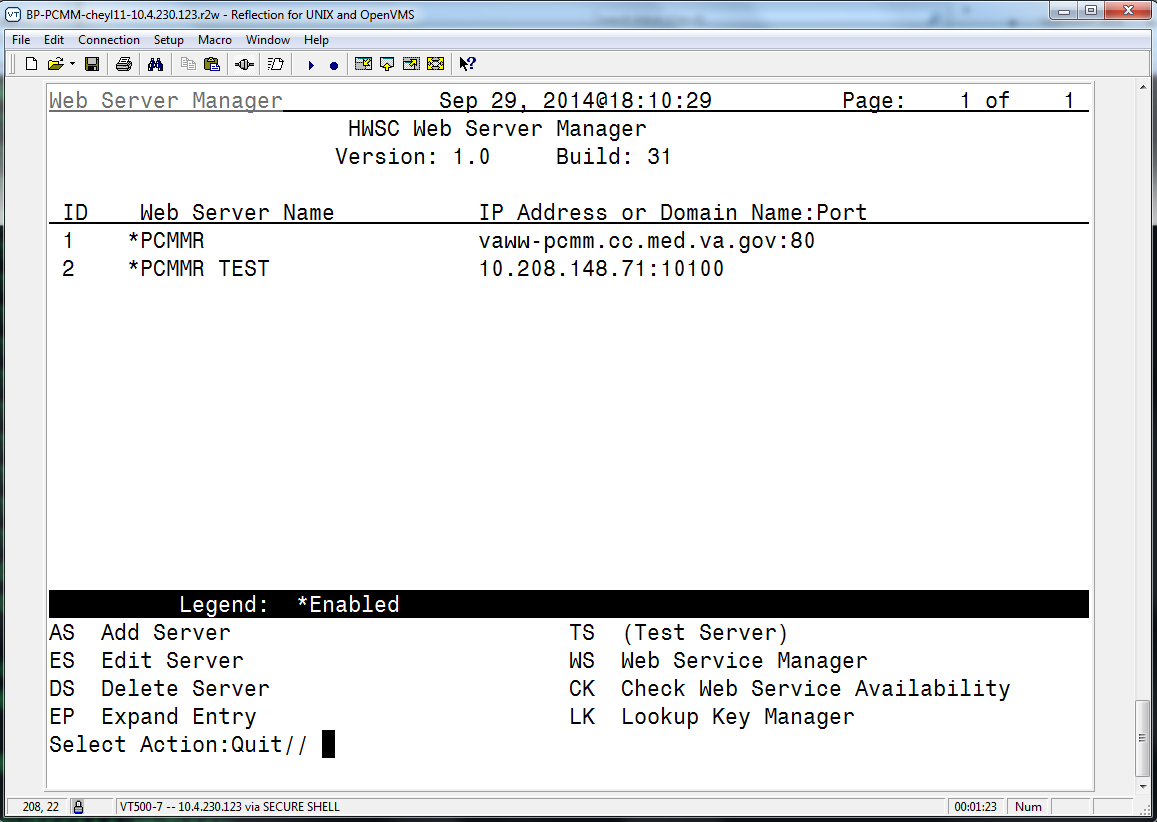 Select Action:Quit// ES   Edit Server  Select Web Server:  (1-2): 1NAME: PCMMR// SERVER: REDACTEDv  Replace PORT: 80// DEFAULT HTTP TIMEOUT: 30//Press Enter to not change any other values.DateVersionDescriptionAuthorNovember 20151.4Minor edits.Updated determine disk space for extracts and file backups.REDACTEDOctober 20151.3Added VistA Patch Rollback instructions.REDACTEDJune 20151.2Updated Patch descriptionsREDACTEDMarch 20151.1Technical edit.REDACTEDOctober 20141.0Initial document.REDACTEDExtract File NameSource Global NameExtract Record Sizesite_PCMMPATIENTTEAMASSIGNMENT.TXT^SCPT(404.42,135site_PCMMPATIENTTEAMPOSITIONASSIGNMENT.TXT^SCPT(404.43,109site_PCMMTEAM.TXT^SCTM(404.51,117site_PCMMPOSITIONASSIGNMENTHISTORY.TXT^SCTM(404.52,114site_PCMMPRECEPTORASSIGNMENTHISTORY.TXT^SCTM(404.53,141site_PCMMTEAMPOSITION.TXT^SCTM(404.57,200site_PCMMTEAMHISTORY.TXT^SCTM(404.58,65site_PCMMTEAMPOSITIONHISTORY.TXT^SCTM(404.59,73Build Outpatient Encounter ACOD IndexBuild Outpatient Encounter ACOD IndexBuild Outpatient Encounter ACOD IndexBuild Outpatient Encounter ACOD IndexSiteRecord CountTime (h:m:s)Time (h:m:s)Memphis22,874,70722,874,707~ 1:30:00Iron Mountain6,685,5736,685,5730:06:08Portland24,849,83324,849,83311:37:19Greater L.A.44,078,86044,078,8605:40:02File NameContentsRetrieval FormatSD_53_603.KIDKIDS BuildasciiFile NameContentsRetrieval FormatOR_30_387.KIDKIDS Buildascii